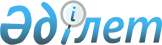 Об утверждении статистической формы ведомственного статистического наблюдения и инструкции по ее заполнению, разработанных Министерством культуры и спорта Республики Казахстан
					
			Утративший силу
			
			
		
					Приказ Председателя Комитета по статистике Министерства национальной экономики Республики Казахстан от 7 июня 2018 года № 70. Зарегистрирован в Министерстве юстиции Республики Казахстан 28 июня 2018 года № 17135. Утратил силу приказом Руководителя Бюро национальной статистики Агентства по стратегическому планированию и реформам Республики Казахстан от 1 сентября 2021 года № 17.
      Сноска. Утратил силу приказом Руководителя Бюро национальной статистики Агентства по стратегическому планированию и реформам РК от 01.09.2021 № 17  (вводится в действие по истечении десяти календарных дней после дня его первого официального опубликования).
      В соответствии с подпунктом 8) статьи 12 Закона Республики Казахстан от 19 марта 2010 года "О государственной статистике" и с подпунктом 260) пункта 17 Положения о Министерстве национальной экономики Республики Казахстан, утвержденного постановлением Правительства Республики Казахстан от 24 сентября 2014 года № 1011, ПРИКАЗЫВАЮ:
      1. Утвердить:
      1) статистическую форму ведомственного статистического наблюдения "Отчет о развитии физической культуры и спорта в Республике Казахстан" (код 211206232, индекс 1-ФК, периодичность полугодовая) согласно приложению 1 к настоящему приказу;
      2) инструкцию по заполнению статистической формы ведомственного статистического наблюдения "Отчет о развитии физической культуры и спорта в Республике Казахстан" (код 211206232, индекс 1-ФК, периодичность полугодовая) согласно приложению 2 к настоящему приказу.
      2. Признать утратившим силу приказ исполняющего обязанности Председателя Комитета по статистике Министерства национальной экономики Республики Казахстан от 31 октября 2014 года № 35 "Об утверждении статистических форм ведомственных статистических наблюдений и инструкций по их заполнению, разработанных Министерством культуры и спорта Республики Казахстан" (зарегистрирован в Реестре государственной регистрации нормативных правовых актов за № 9976, опубликован 2 февраля 2015 года в информационно - правовой системе "Әділет").
      3. Управлению планирования статистической деятельности совместно с Юридическим управлением Комитета по статистике Министерства национальной экономики Республики Казахстан обеспечить в установленном законодательством порядке:
      1) государственную регистрацию настоящего приказа в Министерстве юстиции Республики Казахстан;
      2) в течение десяти календарных дней со дня государственной регистрации настоящего приказа направление его копии в бумажном и электронном виде на казахском и русском языках в Республиканское государственное предприятие на праве хозяйственного ведения "Республиканский центр правовой информации" для официального опубликования и включения в Эталонный контрольный банк нормативных правовых актов Республики Казахстан;
      3) в течение десяти календарных дней после государственной регистрации настоящего приказа направление его копии на официальное опубликование в периодические печатные издания.
      3. Управлению планирования статистической деятельности Комитета по статистике Министерства национальной экономики Республики Казахстан довести настоящий приказ до структурных подразделений Комитета по статистике Министерства национальной экономики Республики Казахстан и Министерства культуры и спорта Республики Казахстан для руководства и использования в работе.
      4. Контроль за исполнением настоящего приказа оставляю за собой.
      5. Настоящий приказ вводится в действие по истечении десяти календарных дней после дня его первого официального опубликования.
      "СОГЛАСОВАН"
Министр культуры и спорта
Республики Казахстан
___________А. Мухамедиулы
11 июня 2018 года
      1-бөлім. Спорттық имараттар бойынша негізгі көрсеткіштер
      Раздел 1. Основные показатели по спортивным сооружениям
      2-бөлім. Дене шынықтыру және спорт саласындағы штаттағы қызметкерлердің саны бойынша негізгі көрсеткіштер
      Раздел 2. Основные показатели по численности штатных соотрудников в сфере физической культуры и спорта
      3-бөлім. Дене шынықтыру-сауықтыру және спорттық жұмыс бойынша негізгі көрсеткіштер
      Раздел 3. Основные показатели по физкультурно-оздоровительной и спортивной работе
      Ескертпе:
      Примечание:
      1 Мұнда және бұдан әрі: БЖСМ – Балалар мен жасөспірімдердің спорт мектебі
      1 Здесь и далее: ДЮСШ – Детско-юношеская спортивная школа
      2 Мұнда және бұдан әрі: МБЖСМ – Мамандандырылған балалар мен жасөспірімдер спорт мектебі
      2 Здесь и далее: СДЮСШ – Специализированная детско-юношеская спортивная школа
      3 Мұнда және бұдан әрі: ОРМБЖМ – Олимпиадалық резервтегі мамандандырылған балалар мен жасөспірімдер мектебі
      3 Здесь и далее: СДЮШОР - Специализированная детско-юношеская школа олимпийского резерва
      4 Мұнда және бұдан әрі: СДБАМИ – Спорттағы дарынды балаларға арналған мектеп-интернат
      4 Здесь и далее: ШИОСД – Школа-интернат для одаренных в спорте детей
      5 Мұнда және бұдан әрі: ОРДО – Олимпиадалық резервті даярлау орталығы
      5 Здесь и далее: ЦПОР – Центр подготовки олипийского резерва
      6 Мұнда және бұдан әрі: ЖСШМ – Жоғары спорт шеберлігі мектебі
      6 Здесь и далее: ШВСМ – Школа вышего спортивного мастерства
      4-бөлім. БЖСМ, МБЖСМ, ОРМБЖМ жұмыстарының негізгі көрсеткіштері (бұдан әрі – спорт мектептері)
      Раздел 4. Основные показатели работы ДЮСШ, СДЮСШ, СДЮШОР (далее – спортивные школы)
      4.1 БЖСМ, МБЖСМ, ОРМБЖМ саны, бірлік
      Число ДЮСШ, СДЮСШ и СДЮШОР, единиц
      4.2. Спорт түрлері бойынша бөлімшелердің саны, бірлік
      Количество отделений по видам спорта, единиц
      4.3 Спорттық-сауықтыру топтарының саны, бірлік
      Количество спортивно-оздоровительных групп, единиц
      4.4 Алғашқы дайындық топтарының саны, бірлік
      Количество групп начальной подготовки, единиц
      4.5 Оқу-жаттығу топтарының саны, бірлік
      Количество учебно-тренировочных групп, единиц
      4.6 Спорттық жетілдіру топтарының саны, бірлік
      Количество групп спортивного совершенствования, единиц
      4.7 Жоғары спорт шеберлігі топтарының саны, бірлік
      Количество групп высшего спортивного мастерства, единиц
      4.8 Спорт мектептерде барлық шұғылданатындардың саны, бірлік
      Количество всех занимающихся в спортивных школах, единиц
      4.9 Спорт мектептерде шұғылданатын бірінші спорттық разряды бар спортшылардың саны, бірлік
      Количество спортсменов первого спортивного разряда, занимающихся в спортивных школах, единиц
      4.10 Спорт мектептерде шұғылданатын спорт шеберіне үміткерлердің саны, бірлік
      Количество кандидатов в мастера спорта, занимающихся в спортивных школах, единиц
      4.11 Спорт мектептерде шұғылданатын спорт шеберлерінің саны, бірлік
      Количество мастеров спорта, занимающихся в спортивных школах, единиц
      4.12 Спорт мектептерде шұғылданатын халықаралық дәрежедегі спорт шеберлерінің саны, бірлік
      Количество мастеров спорта международного класса, занимающихся в спортивных школах, единиц
      4.13 Спорт мектептердегі барлық жаттықтырушылардың саны, бірлік
      Количество всех тренеров в спортивных школах, единиц
      4.14 Спорт мектептердегі барлық штаттағы жаттықтырушылардың саны, бірлік
      Количество всех штатных тренеров в спортивных школах, единиц
      4.15 Спорт мектептердегі дене шынықтыру білімі бар штаттағы жаттықтырушылардың саны, бірлік
      Количество штатных тренеров с физкультурным образованием в спортивных школах, единиц
      4.16 Спорт мектептердегі жоғары дене шынықтыру білімі бар штаттағы жаттықтырушылардың саны, бірлік
      Количество штатных тренеров с высшим физкультурным образованием в спортивных школах, единиц
      4.17 Спорт мектептердегі жаттықтырушы санаты бар (жоғары) штаттағы жаттықтырушылардың саны, бірлік
      Количество штатных тренеров в спортивных школах, имеющих тренерскую категорию (высшую), единиц
      4.18 Спорт мектептердегі (бірінші) жаттықтырушы санаты бар штаттағы жаттықтырушылардың саны, бірлік
      Количество штатных тренеров в спортивных школах, имеющих тренерскую категорию (первую), единиц
      4.19 Спорт мектептердегі (екінші) жаттықтырушы санаты бар штаттағы жаттықтырушылардың саны, бірлік
      Количество штатных тренеров в спортивных школах, имеющих тренерскую категорию (вторую), единиц
      5-бөлім. Спорт колледждері, спортта дарынды балаларға арналған мектеп-интернаттары жұмыстарының негізгі көрсеткіштері
      Раздел 5. Основные показатели работы колледжей спорта, школы-интернатов для одаренных в спорте детей
      5.1 Мектеп-интернаттың (колледждің) кадрлық құрамы, адам
      Кадровый состав школы-интерната (колледжа), человек
      5.2 Спорт түрлері бойынша жаттықтырушы-оқытушылар құрамының біліктілік сипаттамасы, адам
      Квалификационная характеристика тренерско-преподавательского состава по видам спорта, человек
      5.3 Мектеп-интернаттағы және колледждегі оқушылар саны, адам
      Численность учащихся в школе-интернате и колледже, человек
      5.4 Мектеп-интернаттағы және колледждегі оқушылар санын толықтыру, адам
      Комплектование в школе-интернате и колледже, человек
      5.5 Есептік кезеңге оқушылар қозғалысы, адам
      О движении учащихся за отчетный период, человек
      Ескертпе:
      Примечание:
      7Мұнда және бұдан әрі: ЖОО – Жоғары оқу орындары
      7Здесь и далее: ВУЗ – Высшее учебное заведение
      5.6 Жарыстарға қатысқан оқушылар саны, адам
      Количество учащихся, принявших участие в соревнованиях, человек
      5.7 Қазақстан Республикасының құрама командаларының құрамына енген спортшылар саны, адам
      Численность спортсменов, включенных в составы сборных команд Республики Казахстан, человек
      5.8 Есепті кезеңдегі қайта дайындалған спортшылардың саны, адам
      Вновь подготовлено за отчетный период спортсменов, человек
      6-бөлім. Республикалық, облыстық және қалалық жоғары спорт шеберлігі мектептері, олимпиадалық даярлау орталықтары, олимпиадалық резервті даярлау орталықтары жұмыстарының негізгі көрсеткіштері
      Раздел 6. Основные показатели работы республиканских, областных и городских школ высшего спортивного мастерства, центров олимпийской подготовки, центров подготовки олимпийского резерва
      6.1 Оқу топтарының саны, бірлігі
      Количество учебных групп, единиц
      6.2 Шұғылданатын спортшылардың саны, адам
      Численность занимающихся спортсменов, человек
      6.3 Атақтар және разрядтар бойынша дайындалған споршылардың саны, адам
      Численность подготовленных спортсменов по званиям и разрядам, человек
      6.4 Қабылданған спортшылардың саны, адам
      Численность принятых спортсменов, человек
      6.5 Жаттықтырушылардың саны, адам
      Численность тренеров, человек
      6.6 Кадрлық қамтамасыз ету
      Кадровое обеспечение
      7-бөлім. Спорт түрлерін дамыту бойынша жұмыстардың негізгі көрсеткіштері
      Раздел 7. Основные показатели работы по развитию видов спорта
      8-бөлім. Дене шынықтыру мен спортты қаржыландыру жөнінде ақпарат
      Раздел 8. Информация по финансированию физической культуры и спорта
      Ескертпе:
      Примечание:
      8Осы бөлімде көзделмеген жаңа спорт түрлері қосымша толтырылады
      8Новые виды спорта, не предусмотренные в данном разделе, дописываются дополнительно
      Атауы Мекенжайы
      Наименование _______________________ Адрес ____________________________________
      ____________________________________ ____________________________________
      Телефоны
      Телефон ____________________________
      Электрондық пошта мекенжайы (респонденттің)
      Адрес электронной почты (респондента) ___________________________________
      Алғашқы статистикалық деректерді таратуға келісеміз12 Согласны на распространение первичных статистических данных12☐
      Алғашқы статистикалық деректерді таратуға келіспейміз12 Не согласны на распространение первичных статистических данных12☐
      Ескертпе:
      Примечание:
      9РБЖСМ – Республикалық балалар мен жасөспірімдер спорт мектебі
      9РДЮСШ – Республиканская детско-юношеская спортивная школа
      10ОДО – Олимпиадалық даярлау орталығы
      10ЦОП – Центр олипийского подготовки
      11РЖСШМ – Республикалық жоғары спорт шеберлігі мектебі
      11РШВСМ – Ремпубликанская школа вышего спортивного мастерства
      12Аталған тармақ "Мемлекеттік статистика туралы" Қазақстан Республикасы Заңының 8-бабының 5-тармағына сәйкес толтырылады
      12Данный пункт заполняется согласно пункту 5 статьи 8 Закона Республики Казахстан "О государственной статистике"
      Орындаушы
       Исполнитель _____________________________________________________ __________________
                   тегі, аты және әкесінің аты (бар болған жағдайда)             қолы, телефоны
                   фамилия, имя и отчество (при его наличии)                     подпись, телефон
      Бас бухгалтер
       Главный бухгалтер _______________________________________________ __________________
                         тегі, аты және әкесінің аты (бар болған жағдайда)             қолы
                         фамилия, имя и отчество (при его наличии)                   подпись
      Басшы немесе оның міндетін атқарушы тұлға
       Руководитель или лицо, исполняющий его обязанности
      _________________________________________________________________ __________________
             тегі, аты және әкесінің аты (бар болған жағдайда)                         қолы
             фамилия, имя и отчество (при его наличии)                               подпись
      Мөрдің орны (бар болған жағдайда) Место для печати (при наличии) Инструкция по заполнению статистической формы ведомственного статистического наблюдения "Отчет о развитии физической культуры и спорта в Республике Казахстан" (код 211206232, индекс 1-ФК, периодичность полугодовая)
      1. Настоящая Инструкция по заполнению статистической формы ведомственного статистического наблюдения "Отчет о развитии физической культуры и спорта в Республике Казахстан" (код 211206232, индекс 1-ФК, периодичность полугодовая) разработана Комитетом по делам спорта и физической культуры Министерства культуры и спорта Республики Казахстан в соответствии с подпунктом 8) статьи 12 Закона Республики Казахстан "О государственной статистике" и детализирует заполнение статистической формы ведомственного статистического наблюдения "Отчет о развитии физической культуры и спорта в Республике Казахстан" (код 211206232, индекс 1-ФК, периодичность полугодовая) (далее – статистическая форма).
      2. Статистическую форму по основным показателям в сфере физической культуры и спорта представляют структурные подразделения местного исполнительного органа области, города республиканского значения, столицы, осуществляющие функции в области физической культуры и спорта, республиканские, областные и городские школы высшего спортивного мастерства и республиканские центры олимпийской подготовки (далее – подразделения) в Комитет по делам спорта и физической культуры Министерства культуры и спорта Республики Казахстан два раза в год.
      3. Следующие определения применяются в целях заполнения данной статистической формы:
      1) стадион с трибунами на 1500 мест и более – комплекс, включающий в себя спортивную арену;
      2) ипподром с трибунами на 200 посадочных мест и более - плоскостной элемент конноспортивного сооружения, включающий скаковое поле со скаковыми дорожками (скаковой круг) для гладких и барьерных скачек;
      3) стрельбище – комплекс, состоящий из открытых и крытых (полуоткрытых) сооружений для различных видов стрельбы;
      4) стрелковый тир – крытое или открытое сооружение для стрельбы из боевого или спортивного оружия;
      5) адаптивная физическая культура и спорт – комплекс мер спортивно-оздоровительного характера, направленных на реабилитацию и адаптацию к нормальной социальной среде инвалидов, преодоление ими психологических барьеров, препятствующих ощущению полноценной жизни, а также осознание необходимости своего личного вклада в социальное развитие общества;
      6) велотрек (крытый, открытый) - объемное крытое или открытое сооружение, включающее полотно с наклоненными по расчету виражами, зону тихой езды и помещения обслуживания;
      7) гребной канал – искусственное сооружение с дистанцией 220 метров и наличием "прямой" и "обратной" воды, и необходимыми обслуживающими сооружениями;
      8) гребная база – комплекс сооружений для занятий гребным и парусным видами спорта;
      9) плоскостное сооружение – открытое сооружение (спортивное ядро, спортивная площадка (лукодром), поля, трасса спортивная), оборудование и разметка которого позволяют попеременно вести различные спортивные игры (баскетбол, волейбол, футбол, легкая атлетика, стрельба из лука, хоккей на траве и другие);
      10) встроенный спортивный зал – крытое помещение, которое встроено в здание спортивного назначения;
      11) плавательный бассейн – открытое и крытое сооружение с основной ванной размером не менее предусмотренного правилами соревнований. Возможно сочетание условий для нескольких видов спорта в одной ванне и устройство мест для зрителей;
      12) конькобежный стадион (крытые, открытые) – спортивная арена, включающая в себя конькобежную круговую дорожку длиной не менее 250 метров с естественным или искусственным льдом, возможно устройство навеса и мест для зрителей;
      13) учебно-тренировочный центр сборных команд – комплекс, включающий в себя спортивные сооружения, медико-восстановительный центр, спальные корпуса, пищеблок и учреждения досуга для обеспечения проведения длительных сборов;
      14) центр подготовки олимпийского резерва – учебно-воспитательная организация, в которой проводится учебно-тренировочный процесс по подготовке спортивного резерва и спортсменов высокого класса;
      15) специализированная детско-юношеская школа олимпийского резерва (СДЮШОР) и специализированная детско-юношеская спортивная школа (СДЮСШ) – учебно-воспитательные организации, реализующие образовательные учебные программы дополнительного образования с целью удовлетворения физкультурно-оздоровительных и спортивных потребностей;
      16) комплекс спортивных сооружений – группа однотипных и различных по типам объемных и плоскостных сооружений для учебно-тренировочной работы и соревнований, размещенных на одной территории и связанных единством управления;
      17) спортивный комплекс – отдельно стоящее здание, основным элементом которого является спортивный зал с неограниченным числом залов, с возможностью устройства мест для зрителей. В сочетании с залом (залами) может размещаться плавательный бассейн;
      18) спортивный манеж (футбольный, легкоатлетический, конный) – крытое отдельно стоящее или встроенное сооружение, удовлетворяющее по размерам требованиям учебно-тренировочного процесса и правилам соревнований в видах спорта, использующих в качестве основных плоскостные сооружения больших размеров (поля, спортивные ядра);
      19) дворец спорта – крытое сооружение (крытая арена) на 1000 и более зрителей. Размеры основной площадки зрительного размера позволяют проводить либо все виды ручных игр, либо как минимум вмещают хоккейную коробку с размерами определяемыми правилами соревнований;
      20) спортивный зал – крытое спортивное сооружение специально оборудованное и предназначенное для учебно-спортивной работы и соревнований по одному или нескольким видам спорта, длиной не менее 18 метров, шириной не менее 9 метров и высотой не менее 5 метров;
      21) теннисный корт – крытая или открытая прямоугольная площадка с ровной поверхностью и нанесенной разметкой;
      22) хоккейный корт – крытое или открытое сооружение, включающее хоккейную коробку, ограниченную бортами. Возможно размещение трибун для зрителей;
      23) лыжная база – комплекс сооружений, включающих раздевальные, лыжехранилище и другие обслуживающие помещения и трассы для занятий или катания. В состав трассы может входить лыжный стадион с участочком для старта и финиша не менее 400 метров в длину и 100 метров в ширину с судейским павильоном, трибунами для зрителей;
      24) трамплин для прыжков на лыжах – объемное сооружение, включающее гору разгона (как правило, в виде эстакады), гору приземления, рассчитанное в соответствии с нормами и оборудованное необходимыми техническими устройствами для учебно-тренировочной работы и соревнований при одновременном обеспечении безопасных условий эксплуатации;
      25) яхт-клуб – комплекс сооружений на берегу крупного водоема для занятий парусным спортом.
      4. В разделе 1 "Основные показатели по спортивным сооружениям" статистической формы подразделения отчитываются за все спортивные сооружения, находящиеся на территории области.
      5. Учету подлежат спортивные сооружения, всех форм собственности, независимо от их организационно-правовой формы, предназначенные для учебно-тренировочных занятий и физкультурно-оздоровительных, спортивных мероприятий, как действующие, так и находящиеся на реконструкции и капитальном ремонте, отдельно стоящие и входящие в состав комплексных сооружений, отвечающие правилам соревнований по видам спорта, имеющие паспорта или учетные карточки (плоскостные спортивные сооружения), зарегистрированные в установленном порядке.
      6. В строке 1.1 "Стадион с трибунами от 1500 мест и более" учитываются открытые комплексные сооружения, включающие спортивное ядро с трибунами от 1500 мест и более мест. В состав спортивного ядра входят: основное игровое футбольное поле, окаймленное беговой дорожкой и места для занятий легкой атлетикой. Тренировочные (запасные) поля стадиона учитываются в строке 1.17 – "плоскостные спортивные сооружения".
      7. В строке 1.6 "Спортивный манеж" учитываются крытые, отдельно стоящие или встроенные сооружения, размеры которых отвечают требованиям учебно-тренировочного процесса и правилам соревнований по видам спорта.
      В строках 1.6.1 и 1.6.2 отдельно выделяются манежи легкоатлетические и футбольные. Если манеж используется и для легкой атлетики и для футбола, то учитывается он по тому названию, которое первым стоит в паспорте спортивного сооружения.
      В строке 1.6.3 отдельно выделяется конный манеж.
      8. В строке 1.11 указываются велотреки.
      В строках 1.11.1 и 1.11.2 отдельно выделяются крытые и открытые.
      9. В строке 1.12 "гребной канал" указываются искусственные сооружения с дистанцией 220 метров и наличием "прямой" и "обратной" воды, и необходимыми обслуживающими сооружениями.
      10. В строке 1.13 "яхт-клуб" указывается комплекс сооружений на берегу крупного водоема для занятий парусным спортом.
      11. В строке 1.14 "трамплин для прыжков на лыжах" указываются объемные сооружения, включающие гору разгона (как правило, в виде эстакады), гору приземления, рассчитанное в соответствии с нормами и оборудованное необходимыми техническими устройствами для учебно-тренировочной работы и соревнований при одновременном обеспечении безопасных условий эксплуатации.
      12.В строке 1.15 "Конькобежные стадионы" учитываются все конькобежные стадионы.
      В строке 1.15.1 и 1.15.2 отдельно выделяются крытые и открытые.
      13.В строке 1.16 "Хоккейные корты" учитываются все хоккейные корты.
      В строке 1.16.1 и 1.16.2 отдельно выделяются крытые и открытые.
      14. В строке 1.17 "Плоскостные сооружения" учитываются площадки для игры в волейбол, баскетбол, бадминтон, городки, теннис, ручной мяч, хоккейные площадки (коробки), площадки для физкультурно-оздоровительных занятий для населения, комплексные площадки для подвижных игр, поля для игры в футбол, регби, бейсбол, хоккей на траве, гольф, стрельбы из лука, тренировочные (запасные) футбольные поля стадионов.
      В строке 1.17.1 выделяются спортивные ядра, в строке 1.17.2 – спортивные площадки (лукодромы), в строке 1.17.3 – поля, в строке 1.17.4 – трассы спортивные.
      15. В строке 1.18 "Теннисные корты" учитываются все теннисные корты.
      В строке 1.18.1 и 1.18.2 отдельно выделяются крытые и открытые.
      16. В строке 1.20 "Плавательные бассейны" учитываются открытые и крытые ванны плавательных бассейнов, размером не менее 10 х 6 метров.
      В строке 1.20.1 выделяются 50-метровые бассейны.
      В строке 1.20.2 – 25-метровые бассейны.
      В строке 1.20.3 учитываются ванны бассейнов менее 25 метров.
      Плавательные бассейны, оборудованные на естественных водоемах, не учитываются.
      17. В строке 1.21 "Спортивные залы" учету подлежат крытые сооружения, оборудованные для определенного вида занятий или универсального назначения.
      Минимальный размер спортивного зала для учета в строке 1.21.1 – 140 квадратных метров, высота не менее 5 метров.
      В строке 1.21.2 указываются залы в общеобразовательных учреждениях, в строке 1.21.3 – залы в средних специальных учебных заведениях; в строке 1.21.4 – залы в профессиональных технических школах; в строке 1.21.5 – залы в высших учебных заведениях, в строке 1.21.6 – залы во внешкольных организациях (спортивные школы, спортивные клубы, клубы по интересам), в строке 1.21.7 – залы на предприятиях и организациях.
      18. В строке 1.22 учитываются спортивные залы, не учтенные в строке 1.21.
      19. В графе 1 раздела 1 выделяется общее количество спортивных сооружений, предусмотренных в графах 2-4.
      20. В графе 7 определяется пропускная способность спортивного сооружения.
      21. В разделе 2 "Основные показатели по численности штатных сотрудников в сфере физической культуры" списочная численность штатных соотрудников учитываются все штатные работники отрасли физической культуры и спорта, которые числятся в списках организации в отчетном периоде, независимо от того, в каком штатном расписании утверждена должность работника предприятия, организации, учреждения, учебного заведения, спортивного сооружения, физкультурно-спортивной организации вне зависимости от формы собственности.
      22. Лица, занимающие штатные должности по совместительству счетных, учетно-плановых, медицинских, технических работников, специалистов в отрасли права (юристов), обслуживающего персонала, тренеров-преподавателей с почасовой оплатой труда менее 24 часов в неделю (совместительство) в отчет не включаются.
      23. Сведения об образовании заполняются на основании документов об окончании полного курса специального (физкультурного) учебного заведения.
      24. В строке 1.4 учитываются тренеры-преподаватели по спорту на почасовой оплате, имеющие нагрузку 24 часов и более в неделю, включая, руководителей кружков по видам спорта в детско-юношеских клубах физической подготовки с нагрузкой не менее 18 часов в неделю, центрах воспитания, тренеров платных абонементных групп, оплата которым производится из нештатного фонда, средств, получаемых от реализации абонементов и отчислений.
      25. В строке 1.9 учитываются лица, занимающие штатные должности по физической культуре, не учтенные в строках 1.1-1.8 данного раздела.
      26. В раздел 3 "Основные показатели по физкультурно – оздоровительной и спортивной работе" учитываются все формы физкультурно-оздоровительной и спортивной работы, проводимой с населением всех возрастных групп в учреждениях, на предприятиях, в объединениях и организациях, указанных в перечне данного раздела.
      27. К числу систематически занимающихся физической культурой и спортом, относятся физические лица, занимающиеся избранным видом спорта или общей физической подготовкой в организованной форме занятий (кроме урочной формы занятий в образовательных учреждениях) не менее 3-х раз, 6 суммарных (академических) часов в неделю.
      28. Учет занимающихся физической культурой и спортом ведется строго по журналам учета работы секций, групп. Каждый занимающийся учитывается только по одной форме занятий.
      29. В строках 1.1, 1.2, 1.3 по всем графам учитываются показатели физкультурно-спортивной работы, проводимой образовательными учреждениями всех типов на собственной или арендуемой спортивной базе. Образовательные учреждения не отчитываются за работу, проводимую на базах данных учреждений арендаторами. Если на базе образовательного учреждения создан спортивный клуб для работников образовательного учреждения, данная работа учитывается в строке 1.10.
      30. В строке 1.7 учитывается физкультурно-спортивная работа, осуществляемая на спортивных сооружениях. Спортивные сооружения не отчитываются за деятельность учреждений, арендующих данное сооружение.
      31. В строке 1.8 "Учреждения и организации на базе спортивных сооружений" учитывается количество предприятий, учреждений, организаций различных отраслей промышленности, проводящих физкультурно–оздоровительную и спортивную работу в режиме рабочего дня и в свободное от работы время на собственных или арендуемых спортивных сооружениях.
      32. В разделе 4 "Основные показатели работы детско-юношеских спортивных школ (ДЮСШ), специализированных детско-юношеских спортивных школ (СДЮСШ), специализированных детско-юношеских спортивных школ олимпийского резерва (СДЮШОР) в пункте 4.1 указывается число ДЮСШ, СДЮСШ и СДЮШОР. В графе 2 всего раздела из графы 1 выделяются данные по республиканским спортивным школам.
      33. В пункте 4.2 в графе Б указываются виды спорта в алфавитном порядке, в графе 1 – количество отделений по видам спорта.
      34. В пункте 4.3 в графе Б указываются виды спорта в алфавитном порядке, в графе 1 – количество спортивно-оздоровительных групп.
      35. В пункте 4.4 в графе Б указываются виды спорта в алфавитном порядке, в графе 1 – количество отделений групп начальной подготовки.
      36. В пункте 4.5 в графе Б указываются виды спорта в алфавитном порядке, в графе 1 – количество учебно-тренировочных групп.
      37. В пункте 4.6 в графе Б указываются виды спорта в алфавитном порядке, в графе 1 – количество групп спортивного совершенствования.
      38. В пункте 4.7 в графе Б указываются виды спорта в алфавитном порядке, в графе 1 – количество групп высшего спортивного мастерства.
      39. В пункте 4.8 в графе Б указываются виды спорта в алфавитном порядке, в графе 1 – количество занимающихся в спортивных школах.
      40. В пункте 4.9 в графе Б указываются виды спорта в алфавитном порядке, в графе 1 – количество спортсменов 1 спортивного разряда занимающихся в спортивных школах.
      41. В пункте 4.10 в графе Б указываются виды спорта в алфавитном порядке, в графе 1 – количество спортсменов - кандидатов в мастера спорта занимающихся в спортивных школах.
      42. В пункте 4.11 в графе Б указываются виды спорта в алфавитном порядке, в графе 1 – количество спортсменов мастеров спорта, занимающихся в спортивных школах.
      43. В пункте 4.12 в графе Б указываются виды спорта в алфавитном порядке, в графе 1 – количество спортсменов мастеров спорта международного класса, занимающихся в спортивных школах.
      44. В пункте 4.13 в графе Б указываются виды спорта в алфавитном порядке, в графе 1 – количество всех тренеров работающих в спортивных школах.
      45. В пункте 4.14 в графе Б указываются виды спорта в алфавитном порядке, в графе 1 – количество штатных тренеров работающих в спортивных школах.
      46. В пункте 4.15 в графе Б указываются виды спорта в алфавитном порядке, в графе 1 м количество штатных тренеров с физкультурным образованием работающих в спортивных школах.
      47. В пункте 4.16 в графе Б указываются виды спорта в алфавитном порядке, в графе 1 – количество штатных тренеров с высшим физкультурным образованием работающих в спортивных школах.
      48. В пункте 4.17 в графе Б указываются виды спорта в алфавитном порядке, в графе 1 – количество штатных тренеров спортивных школ, имеющих высшую тренерскую категорию.
      49. В пункте 4.18 в графе Б указываются виды спорта в алфавитном порядке, в графе 1 – количество штатных тренеров спортивных школ, имеющих первую тренерскую категорию.
      50. В пункте 4.19 в графе Б указываются виды спорта в алфавитном порядке, в графе 1 – количество штатных тренеров спортивных школ, имеющих вторую тренерскую категорию.
      51. В разделе 5 "Основные показатели работы колледжей спорта, школы-интернатов для одаренных в спорте детей" в пункте 5.1 учитываются все работники, которые числятся в специализированном спортивном учреждении в отчетном периоде, имеющие образование по специальности "Физическая культура и спорт".
      52. В пункте 5.2 указывается квалификационная характеристика тренерско-преподавательского состава по видам спорта.
      В графе Б виды спорта указываются в алфавитном порядке в соответствии с Реестром видов спорта, сформированного по форме согласно приложению к Правилам признания видов спорта, спортивных дисциплин и формирования реестра видов спорта, утвержденным приказом исполняющего обязанности Министра культуры и спорта Республики Казахстан от 28 октября 2014 года № 55 (зарегистрирован в Реестре государственной регистрации нормативных правовых актов за № 9912).
      В графе 1 указывается общая численность тренеров-преподавателей по виду спорта.
      В графах 2, 3, 4 из графы 1 указываются соответствующие квалификационные категории тренеров-преподавателей по виду спорта на основании удостоверения о присвоении квалификационной категории.
      В графах 6, 7 учитывается численность тренеров-преподавателей с высшим и средним образованием по специальности "Физическая культура и спорт" из общего числа штатных тренеров-преподавателей графы 5.
      Сведения об образовании заполняются на основании документов об окончании полного курса профессионального образовательного учреждения.
      В графе 8 из графы 1 указывается общая численность тренеров, имеющих спортивное звание "Заслуженный тренер Республики Казахстан"
      53. В пункте 5.3 указывается количество учащихся по классам по состоянию на время заполнения статистической формы.
      54. Пункт 5.4 указывается количество принятых на обучение учащихся в отчетном учебном году.
      55. В пункте 5.5 указывается движение учащихся за отчетный период.
      В графе 1 строки 1 указывается общее количество вновь принятых учащихся, а в графах 2-5 указывается качественный состав по спортивным разрядам и званиям.
      В графе 1 строки 2 указывается количество будущих выпускников, а в графах 2-5 указывается их качественный состав по спортивным разрядам и званиям.
      В графе 1 строки 3 указывается количество выпускников за отчетный период продолжающих спортивную деятельность после окончания учебного заведения.
      В графе 1 строки 4 указывается число отчисленных из учебного заведения за отчетный год.
      Пункт 5.6 заполняется по позициям указанным в таблице "Количество учащихся, принявших участие в соревнованиях, человек".
      56.В пункте 5.7 указывается количество спортсменов, включенных в составы сборных команд Республики Казахстан.
      В графе 1 указывается число спортсменов, зачисленных в основной состав.
      В графе 2 указывается число спортсменов, зачисленных в молодежный состав.
      В графе 3 указывается число спортсменов, зачисленных в юношеский состав.
      57. В пункте 5.8 учитываются спортсмены по возрастам, выполнившие за отчетный период разрядные нормы и требования единого спортивного классификатора для мастера спорта международного класса, мастера спорта, кандидата в мастера спорта, спортсмена 1 спортивного разряда.
      58. Раздел 6 "Основные показатели работы школы высшего спортивного мастерства, центров олимпийской подготовки и центров подготовки олимпийского резерва" статистической формы заполняют:
      1) республиканские школы высшего спортивного мастерства и центры олимпийской подготовки;
      2) структурные подразделения местного исполнительного органа области, города республиканского значения, столицы, осуществляющие функции в области физической культуры и спорта за областные, городские школы высшего спортивного мастерства и центры подготовки олимпийского резерва.
      59. Учету подлежат виды спорта в школах и центрах, число учебных групп, число занимающихся, число подготовленных спортсменов-разрядников и число тренеров.
      60. В графе Б пункта 6.1 указываются виды спорта, развиваемые в школе высшего спортивного мастерства и центре олимпийской подготовки.
      В графе 1 указывается количество отделений по виду спорта.
      В графах 2, 3 указывается количество учебных групп.
      61. В графе 1 пункта 6.2 указывается численность занимающихся спортсменов переменного состава. В графе 2 указывается численность занимающихся постоянного состава.
      В графах 3, 4, указывается численность спортсменов занимающихся в учебных группах (человек).
      В графе 5 указывается численность лиц женского пола из числа занимающихся постоянного состава предусмотренного графой 2.
      В графе 6 указывается численность детей до 17 лет из числа занимающихся постоянного состава предусмотренного графой 2.
      В графе 7 указывается численность спортсменов 18-20 лет из числа занимающихся постоянного состава, предусмотренного графой 2.
      В графе 8 указывается численность спортсменов старше 20 лет из числа занимающихся постоянного состава предусмотренного графой 2.
      В графе 9 указывается количество занимающихся спортсменов имеющих 1 спортивный разряд и кандидатов в мастера спорта из числа постоянного состава, предусмотренного графой 2.
      В графе 10 указывается количество занимающихся мастеров спорта из числа постоянного состава, предусмотренного графой 2.
      В графе 11 указывается количество занимающихся мастеров спорта международного класса из числа постоянного состава, предусмотренного графой 2.
      62. В графе 1 пункта 6.3 указывается количество мастеров спорта, подготовленных в отчетном периоде.
      В графе 2 указывается количество мастеров спорта международного класса подготовленных впервые за отчетный период.
      В графе 3 указывается количество мастеров спорта международного класса, подтвердивших звание в отчетном периоде.
      В графе 4 указывается количество кандидатов в молодежную, юношескую сборную команду Республики Казахстан.
      В графе 5 указывается количество кандидатов в сборную команду Республики Казахстан.
      63. В графе 1 пункта 6.4 указывается общая численность принятых в школу спортсменов из физкультурно-спортивных организаций;
      В графах 2, 3, 4, 5 из графы 1 указывается количество кандидатов в мастера спорта, мастеров спорта и мастеров спорта международного класса.
      В графе 6 указывается количество спортсменов, выбывших из школ за отчетный период.
      64. В графе 1 "Всего" подраздела 6.5 учитывается весь тренерский состав школы, центра.
      65. В графах 2, 3, 4 указываются квалификационные категории тренеров по виду спорта на основании удостоверения о присвоении квалификационной категории.
      В графе 5 указывается общая численность тренеров, имеющих образование по специальности "Физическая культура и спорт", из них в графе 6 – имеющих высшее образование по специальности "Физическая культура и спорт".
      В графе 7 указывается численность штатных тренеров.
      66. Графа 1 пункта 6.6 включает в себя количество штатных административных кадров школ.
      В графах 2, 3 из графы 1 выделяется число кадров, имеющих высшее образование и количество лиц женского пола.
      67. В разделе 7 "Основные показатели работы колледжей спорта, школы-интернатов для одаренных в спорте детей" статистической формы учитывается число спортивных секций в коллективах физической культуры, а так же количество занимающихся спортсменов и сведения о численности тренеров.
      68. В графе 1 учитывается общее количество секций по виду спорта.
      69. В графе 2 из графы 1 учитывается количество секций по виду спорта в сельской местности.
      70. В графе 3 отражается численность занимающихся в секциях по видам спорта не менее 6 часов в неделю, согласно журналу учета работы спортивной секции, расписанию занятий, при этом каждый занимающийся учитывается только по одной секции.
      71. В графе 4 из общего числа занимающихся в секциях по видам спорта графы 3 указываются занимающиеся в секциях по видам спорта в сельской местности.
      72. В графе 5 указывается общая численность тренеров, тренеров-преподавателей по спорту ведущих занятия, в том числе штатных тренеров, работающих по совместительству с почасовой оплатой труда менее 24 часов в неделю и на общественных началах.
      73. В графе 6 из графы 5 указывается численность тренеров, тренеров-преподавателей работающих в сельской местности.
      74. В графе 7 указывается численность тренеров-преподавателей ведущих занятия, находящихся в штате данного коллектива физической культуры, спортивного клуба, профкома или на почасовой оплате труда с нагрузкой более 24 часов в неделю.
      75. В графе 8 из графы 7 указывается численность тренеров, тренеров-преподавателей работающих в сельской местности.
      76. В разделе 8 "Финансирование физической культуры и спорта" в пункте 8.1 указывается финансирование спортивных учреждений и предприятий.
      В графе 1 указывается общее количество соответствующих графе "Б" организаций.
      В графе 2 указывается общий объем финансирования указанных организаций за отчетный год.
      В графах 3, 4, 5, 6, 7, 8 указываются основные расходы организации из общего объема финансирования указанного в графе 2.
      В графе 9 указываются расходы на прочие нужды, не вошедшие в графы 3, 4, 5, 6, 7, 8.
      В графе 10, 11 указываются средства, поступившие от оказания платных услуг, в том числе от основной деятельности.
      77. Арифметико-логический контроль:
      1) Раздел 1. Основные показатели по спортивным сооружениям:
      строка 1 = ∑ строк 1.1-1.22;
      строка 1.6 = ∑ строк 1.6.1 – 1.6.3;
      строка 1.11 = ∑ строк 1.11.1 – 1.11.2;
      строка 1.15 = ∑ строк 1.15.1 – 1.15.2;
      строка 1.16 = ∑ строк 1.16.1 – 1.16.2;
      строка 1.17 = ∑ строк 1.17.1 – 1.17.4;
      строка 1.18 = ∑ строк 1.18.1 – 1.18.2;
      строка 1.20 = ∑ строк 1.20.1 – 1.20.3;
      строка 1.21 = ∑ строк 1.21.1 – 1.21.7;
      графа 1 = ∑граф 2, 3, 4.
      2) Раздел 2. Основные показатели по численности штатных сотрудников в сфере физической культуры:
      строка 1 = ∑ строк 1.1-1.9;
      графа 1 = ∑ граф 4, 6.
      3) Раздел 3. Основные показатели по физкультурно-оздоровительной и спортивной работе:
      строка 1 = ∑ строк 1.1-1.11;
      графа 2 = ∑ граф 5, 7, 9, 11.
      4) Раздел 8. Информация по финансированию физической культуры и спорта:
      графа 2 = ∑ граф 3, 4, 5, 6 ,7, 8;
      графа 9 = графа 2 – ∑граф (3-8).
					© 2012. РГП на ПХВ «Институт законодательства и правовой информации Республики Казахстан» Министерства юстиции Республики Казахстан
				
      Председатель Комитета 
по статистике Министерства 
национальной экономики 
Республики Казахстан 

Н. Айдапкелов
Приложение 1 к приказу
Председателя Комитета по
статистике Министерства
национальной экономики
Республики Казахстан
от 7 июня 2018 года № 70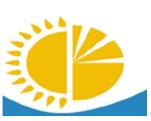 
Мемлекеттік статистика органдары құпиялылығына кепілдік береді

Конфиденциальность гарантируется органами государственной статистики

Ведомстволық статистикалық байқаудың статистикалық нысаны

Статистическая форма ведомственного статистического наблюдения
Мемлекеттік статистика органдары құпиялылығына кепілдік береді

Конфиденциальность гарантируется органами государственной статистики

Ведомстволық статистикалық байқаудың статистикалық нысаны

Статистическая форма ведомственного статистического наблюдения
Мемлекеттік статистика органдары құпиялылығына кепілдік береді

Конфиденциальность гарантируется органами государственной статистики

Ведомстволық статистикалық байқаудың статистикалық нысаны

Статистическая форма ведомственного статистического наблюдения
Мемлекеттік статистика органдары құпиялылығына кепілдік береді

Конфиденциальность гарантируется органами государственной статистики

Ведомстволық статистикалық байқаудың статистикалық нысаны

Статистическая форма ведомственного статистического наблюдения
Қазақстан Республикасы

Ұлттық экономика министрлігі

Статистика комитеті төрағасының

2018 жылғы 7 маусымдағы

№ 70 бұйрығына

1-қосымша
Қазақстан Республикасы

Ұлттық экономика министрлігі

Статистика комитеті төрағасының

2018 жылғы 7 маусымдағы

№ 70 бұйрығына

1-қосымша
Қазақстан Республикасы

Ұлттық экономика министрлігі

Статистика комитеті төрағасының

2018 жылғы 7 маусымдағы

№ 70 бұйрығына

1-қосымша
Қазақстан Республикасы Мәдениет және спорт министрлігінің Спорт және дене шынықтыру істері комитетіне ұсынылады

Представляется в Комитет по делам спорта и физической культуры Министерства культуры и спорта Республики Казахстан
Қазақстан Республикасы Мәдениет және спорт министрлігінің Спорт және дене шынықтыру істері комитетіне ұсынылады

Представляется в Комитет по делам спорта и физической культуры Министерства культуры и спорта Республики Казахстан
Қазақстан Республикасы Мәдениет және спорт министрлігінің Спорт және дене шынықтыру істері комитетіне ұсынылады

Представляется в Комитет по делам спорта и физической культуры Министерства культуры и спорта Республики Казахстан
Қазақстан Республикасы Мәдениет және спорт министрлігінің Спорт және дене шынықтыру істері комитетіне ұсынылады

Представляется в Комитет по делам спорта и физической культуры Министерства культуры и спорта Республики Казахстан
Қазақстан Республикасы Мәдениет және спорт министрлігінің Спорт және дене шынықтыру істері комитетіне ұсынылады

Представляется в Комитет по делам спорта и физической культуры Министерства культуры и спорта Республики Казахстан
Қазақстан Республикасы Мәдениет және спорт министрлігінің Спорт және дене шынықтыру істері комитетіне ұсынылады

Представляется в Комитет по делам спорта и физической культуры Министерства культуры и спорта Республики Казахстан
Қазақстан Республикасы Мәдениет және спорт министрлігінің Спорт және дене шынықтыру істері комитетіне ұсынылады

Представляется в Комитет по делам спорта и физической культуры Министерства культуры и спорта Республики Казахстан
Қазақстан Республикасы Мәдениет және спорт министрлігінің Спорт және дене шынықтыру істері комитетіне ұсынылады

Представляется в Комитет по делам спорта и физической культуры Министерства культуры и спорта Республики Казахстан
Қазақстан Республикасы Мәдениет және спорт министрлігінің Спорт және дене шынықтыру істері комитетіне ұсынылады

Представляется в Комитет по делам спорта и физической культуры Министерства культуры и спорта Республики Казахстан
Статистикалық нысан Қазақстан Республикасы Мәдениет және спорт министрлігінің www. mks.gov.kz интернет-ресурсына орналастырылған

Статистическая форма размещена на интернет-ресурсе Министерства культуры и спорта Республики Казахстан www. mks.gov.kz
Статистикалық нысан Қазақстан Республикасы Мәдениет және спорт министрлігінің www. mks.gov.kz интернет-ресурсына орналастырылған

Статистическая форма размещена на интернет-ресурсе Министерства культуры и спорта Республики Казахстан www. mks.gov.kz
Статистикалық нысан Қазақстан Республикасы Мәдениет және спорт министрлігінің www. mks.gov.kz интернет-ресурсына орналастырылған

Статистическая форма размещена на интернет-ресурсе Министерства культуры и спорта Республики Казахстан www. mks.gov.kz
Статистикалық нысан Қазақстан Республикасы Мәдениет және спорт министрлігінің www. mks.gov.kz интернет-ресурсына орналастырылған

Статистическая форма размещена на интернет-ресурсе Министерства культуры и спорта Республики Казахстан www. mks.gov.kz
Статистикалық нысан Қазақстан Республикасы Мәдениет және спорт министрлігінің www. mks.gov.kz интернет-ресурсына орналастырылған

Статистическая форма размещена на интернет-ресурсе Министерства культуры и спорта Республики Казахстан www. mks.gov.kz
Статистикалық нысан Қазақстан Республикасы Мәдениет және спорт министрлігінің www. mks.gov.kz интернет-ресурсына орналастырылған

Статистическая форма размещена на интернет-ресурсе Министерства культуры и спорта Республики Казахстан www. mks.gov.kz
Статистикалық нысан Қазақстан Республикасы Мәдениет және спорт министрлігінің www. mks.gov.kz интернет-ресурсына орналастырылған

Статистическая форма размещена на интернет-ресурсе Министерства культуры и спорта Республики Казахстан www. mks.gov.kz
Статистикалық нысан Қазақстан Республикасы Мәдениет және спорт министрлігінің www. mks.gov.kz интернет-ресурсына орналастырылған

Статистическая форма размещена на интернет-ресурсе Министерства культуры и спорта Республики Казахстан www. mks.gov.kz
Статистикалық нысан Қазақстан Республикасы Мәдениет және спорт министрлігінің www. mks.gov.kz интернет-ресурсына орналастырылған

Статистическая форма размещена на интернет-ресурсе Министерства культуры и спорта Республики Казахстан www. mks.gov.kz
Мемлекеттік статистиканың тиісті органдарына анық емес бастапқы статистикалық деректерді ұсыну және бастапқы статистикалық деректерді белгіленген мерзімде ұсынбау "Әкімшілік құқық бұзушылық туралы" Қазақстан Республикасы Кодексінің 497-бабында көзделген әкімшілік құқық бұзушылықтар болып табылады

Представление недостоверных и непредставление первичных статистических данных в соответствующие органы государственной статистики в установленный срок являются административными правонарушениями, предусмотренными статьей 497 Кодекса Республики Казахстан "Об административных правонарушениях"
Мемлекеттік статистиканың тиісті органдарына анық емес бастапқы статистикалық деректерді ұсыну және бастапқы статистикалық деректерді белгіленген мерзімде ұсынбау "Әкімшілік құқық бұзушылық туралы" Қазақстан Республикасы Кодексінің 497-бабында көзделген әкімшілік құқық бұзушылықтар болып табылады

Представление недостоверных и непредставление первичных статистических данных в соответствующие органы государственной статистики в установленный срок являются административными правонарушениями, предусмотренными статьей 497 Кодекса Республики Казахстан "Об административных правонарушениях"
Мемлекеттік статистиканың тиісті органдарына анық емес бастапқы статистикалық деректерді ұсыну және бастапқы статистикалық деректерді белгіленген мерзімде ұсынбау "Әкімшілік құқық бұзушылық туралы" Қазақстан Республикасы Кодексінің 497-бабында көзделген әкімшілік құқық бұзушылықтар болып табылады

Представление недостоверных и непредставление первичных статистических данных в соответствующие органы государственной статистики в установленный срок являются административными правонарушениями, предусмотренными статьей 497 Кодекса Республики Казахстан "Об административных правонарушениях"
Мемлекеттік статистиканың тиісті органдарына анық емес бастапқы статистикалық деректерді ұсыну және бастапқы статистикалық деректерді белгіленген мерзімде ұсынбау "Әкімшілік құқық бұзушылық туралы" Қазақстан Республикасы Кодексінің 497-бабында көзделген әкімшілік құқық бұзушылықтар болып табылады

Представление недостоверных и непредставление первичных статистических данных в соответствующие органы государственной статистики в установленный срок являются административными правонарушениями, предусмотренными статьей 497 Кодекса Республики Казахстан "Об административных правонарушениях"
Мемлекеттік статистиканың тиісті органдарына анық емес бастапқы статистикалық деректерді ұсыну және бастапқы статистикалық деректерді белгіленген мерзімде ұсынбау "Әкімшілік құқық бұзушылық туралы" Қазақстан Республикасы Кодексінің 497-бабында көзделген әкімшілік құқық бұзушылықтар болып табылады

Представление недостоверных и непредставление первичных статистических данных в соответствующие органы государственной статистики в установленный срок являются административными правонарушениями, предусмотренными статьей 497 Кодекса Республики Казахстан "Об административных правонарушениях"
Мемлекеттік статистиканың тиісті органдарына анық емес бастапқы статистикалық деректерді ұсыну және бастапқы статистикалық деректерді белгіленген мерзімде ұсынбау "Әкімшілік құқық бұзушылық туралы" Қазақстан Республикасы Кодексінің 497-бабында көзделген әкімшілік құқық бұзушылықтар болып табылады

Представление недостоверных и непредставление первичных статистических данных в соответствующие органы государственной статистики в установленный срок являются административными правонарушениями, предусмотренными статьей 497 Кодекса Республики Казахстан "Об административных правонарушениях"
Мемлекеттік статистиканың тиісті органдарына анық емес бастапқы статистикалық деректерді ұсыну және бастапқы статистикалық деректерді белгіленген мерзімде ұсынбау "Әкімшілік құқық бұзушылық туралы" Қазақстан Республикасы Кодексінің 497-бабында көзделген әкімшілік құқық бұзушылықтар болып табылады

Представление недостоверных и непредставление первичных статистических данных в соответствующие органы государственной статистики в установленный срок являются административными правонарушениями, предусмотренными статьей 497 Кодекса Республики Казахстан "Об административных правонарушениях"
Мемлекеттік статистиканың тиісті органдарына анық емес бастапқы статистикалық деректерді ұсыну және бастапқы статистикалық деректерді белгіленген мерзімде ұсынбау "Әкімшілік құқық бұзушылық туралы" Қазақстан Республикасы Кодексінің 497-бабында көзделген әкімшілік құқық бұзушылықтар болып табылады

Представление недостоверных и непредставление первичных статистических данных в соответствующие органы государственной статистики в установленный срок являются административными правонарушениями, предусмотренными статьей 497 Кодекса Республики Казахстан "Об административных правонарушениях"
Мемлекеттік статистиканың тиісті органдарына анық емес бастапқы статистикалық деректерді ұсыну және бастапқы статистикалық деректерді белгіленген мерзімде ұсынбау "Әкімшілік құқық бұзушылық туралы" Қазақстан Республикасы Кодексінің 497-бабында көзделген әкімшілік құқық бұзушылықтар болып табылады

Представление недостоверных и непредставление первичных статистических данных в соответствующие органы государственной статистики в установленный срок являются административными правонарушениями, предусмотренными статьей 497 Кодекса Республики Казахстан "Об административных правонарушениях"
 

Статистикалық нысан коды 211206232

Код статистической формы 211206232
 

Статистикалық нысан коды 211206232

Код статистической формы 211206232
 

Статистикалық нысан коды 211206232

Код статистической формы 211206232
Қазақстан Республикасында дене шынықтыру мен спортты дамыту туралы есеп

Отчет о развитии физической культуры и спорта в Республике Казахстан
Қазақстан Республикасында дене шынықтыру мен спортты дамыту туралы есеп

Отчет о развитии физической культуры и спорта в Республике Казахстан
Қазақстан Республикасында дене шынықтыру мен спортты дамыту туралы есеп

Отчет о развитии физической культуры и спорта в Республике Казахстан
Қазақстан Республикасында дене шынықтыру мен спортты дамыту туралы есеп

Отчет о развитии физической культуры и спорта в Республике Казахстан
Қазақстан Республикасында дене шынықтыру мен спортты дамыту туралы есеп

Отчет о развитии физической культуры и спорта в Республике Казахстан
Қазақстан Республикасында дене шынықтыру мен спортты дамыту туралы есеп

Отчет о развитии физической культуры и спорта в Республике Казахстан
1-ФК 
1-ФК 
1-ФК 
Жартыжылдық

Полугодовая 
Жартыжылдық

Полугодовая 
Жартыжылдық

Полугодовая 
Есепті кезең 

Отчетный период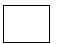 
жартыжылдық

полугодовая
жартыжылдық

полугодовая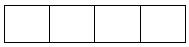 
жыл

год
 

Облыстың, республикалық маңызы бар қаланың, астананың жергілікті атқарушы органының дене шынықтыру және спорт саласындағы функцияларды жүзеге асыратын құрылымдық бөлімшелері, республикалық, облыстық және қалалық жоғары спорт шеберлігі мектептері және республикалық олимпиадалық даярлау орталықтары ұсынады

Представляют – Структурные подразделения местного исполнительного органа области, города республиканского значения, столицы, осуществляющие функции в области физической культуры и спорта, республиканские, областные и городские школы высшего спортивного мастерства и республиканские центры олимпийской подготовки

Ұсыну мерзімі – есепті кезеңнен кейінгі 15 күнге (қоса алғанда) дейін

Срок представления – 15 числа (включительно) после отчетного периода
 

Облыстың, республикалық маңызы бар қаланың, астананың жергілікті атқарушы органының дене шынықтыру және спорт саласындағы функцияларды жүзеге асыратын құрылымдық бөлімшелері, республикалық, облыстық және қалалық жоғары спорт шеберлігі мектептері және республикалық олимпиадалық даярлау орталықтары ұсынады

Представляют – Структурные подразделения местного исполнительного органа области, города республиканского значения, столицы, осуществляющие функции в области физической культуры и спорта, республиканские, областные и городские школы высшего спортивного мастерства и республиканские центры олимпийской подготовки

Ұсыну мерзімі – есепті кезеңнен кейінгі 15 күнге (қоса алғанда) дейін

Срок представления – 15 числа (включительно) после отчетного периода
 

Облыстың, республикалық маңызы бар қаланың, астананың жергілікті атқарушы органының дене шынықтыру және спорт саласындағы функцияларды жүзеге асыратын құрылымдық бөлімшелері, республикалық, облыстық және қалалық жоғары спорт шеберлігі мектептері және республикалық олимпиадалық даярлау орталықтары ұсынады

Представляют – Структурные подразделения местного исполнительного органа области, города республиканского значения, столицы, осуществляющие функции в области физической культуры и спорта, республиканские, областные и городские школы высшего спортивного мастерства и республиканские центры олимпийской подготовки

Ұсыну мерзімі – есепті кезеңнен кейінгі 15 күнге (қоса алғанда) дейін

Срок представления – 15 числа (включительно) после отчетного периода
 

Облыстың, республикалық маңызы бар қаланың, астананың жергілікті атқарушы органының дене шынықтыру және спорт саласындағы функцияларды жүзеге асыратын құрылымдық бөлімшелері, республикалық, облыстық және қалалық жоғары спорт шеберлігі мектептері және республикалық олимпиадалық даярлау орталықтары ұсынады

Представляют – Структурные подразделения местного исполнительного органа области, города республиканского значения, столицы, осуществляющие функции в области физической культуры и спорта, республиканские, областные и городские школы высшего спортивного мастерства и республиканские центры олимпийской подготовки

Ұсыну мерзімі – есепті кезеңнен кейінгі 15 күнге (қоса алғанда) дейін

Срок представления – 15 числа (включительно) после отчетного периода
 

Облыстың, республикалық маңызы бар қаланың, астананың жергілікті атқарушы органының дене шынықтыру және спорт саласындағы функцияларды жүзеге асыратын құрылымдық бөлімшелері, республикалық, облыстық және қалалық жоғары спорт шеберлігі мектептері және республикалық олимпиадалық даярлау орталықтары ұсынады

Представляют – Структурные подразделения местного исполнительного органа области, города республиканского значения, столицы, осуществляющие функции в области физической культуры и спорта, республиканские, областные и городские школы высшего спортивного мастерства и республиканские центры олимпийской подготовки

Ұсыну мерзімі – есепті кезеңнен кейінгі 15 күнге (қоса алғанда) дейін

Срок представления – 15 числа (включительно) после отчетного периода
 

Облыстың, республикалық маңызы бар қаланың, астананың жергілікті атқарушы органының дене шынықтыру және спорт саласындағы функцияларды жүзеге асыратын құрылымдық бөлімшелері, республикалық, облыстық және қалалық жоғары спорт шеберлігі мектептері және республикалық олимпиадалық даярлау орталықтары ұсынады

Представляют – Структурные подразделения местного исполнительного органа области, города республиканского значения, столицы, осуществляющие функции в области физической культуры и спорта, республиканские, областные и городские школы высшего спортивного мастерства и республиканские центры олимпийской подготовки

Ұсыну мерзімі – есепті кезеңнен кейінгі 15 күнге (қоса алғанда) дейін

Срок представления – 15 числа (включительно) после отчетного периода
 

Облыстың, республикалық маңызы бар қаланың, астананың жергілікті атқарушы органының дене шынықтыру және спорт саласындағы функцияларды жүзеге асыратын құрылымдық бөлімшелері, республикалық, облыстық және қалалық жоғары спорт шеберлігі мектептері және республикалық олимпиадалық даярлау орталықтары ұсынады

Представляют – Структурные подразделения местного исполнительного органа области, города республиканского значения, столицы, осуществляющие функции в области физической культуры и спорта, республиканские, областные и городские школы высшего спортивного мастерства и республиканские центры олимпийской подготовки

Ұсыну мерзімі – есепті кезеңнен кейінгі 15 күнге (қоса алғанда) дейін

Срок представления – 15 числа (включительно) после отчетного периода
 

Облыстың, республикалық маңызы бар қаланың, астананың жергілікті атқарушы органының дене шынықтыру және спорт саласындағы функцияларды жүзеге асыратын құрылымдық бөлімшелері, республикалық, облыстық және қалалық жоғары спорт шеберлігі мектептері және республикалық олимпиадалық даярлау орталықтары ұсынады

Представляют – Структурные подразделения местного исполнительного органа области, города республиканского значения, столицы, осуществляющие функции в области физической культуры и спорта, республиканские, областные и городские школы высшего спортивного мастерства и республиканские центры олимпийской подготовки

Ұсыну мерзімі – есепті кезеңнен кейінгі 15 күнге (қоса алғанда) дейін

Срок представления – 15 числа (включительно) после отчетного периода
 

Облыстың, республикалық маңызы бар қаланың, астананың жергілікті атқарушы органының дене шынықтыру және спорт саласындағы функцияларды жүзеге асыратын құрылымдық бөлімшелері, республикалық, облыстық және қалалық жоғары спорт шеберлігі мектептері және республикалық олимпиадалық даярлау орталықтары ұсынады

Представляют – Структурные подразделения местного исполнительного органа области, города республиканского значения, столицы, осуществляющие функции в области физической культуры и спорта, республиканские, областные и городские школы высшего спортивного мастерства и республиканские центры олимпийской подготовки

Ұсыну мерзімі – есепті кезеңнен кейінгі 15 күнге (қоса алғанда) дейін

Срок представления – 15 числа (включительно) после отчетного периода
БСН коды

код БИН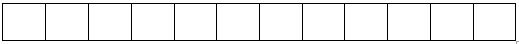 
Жол коды

Код строки
Спорттық имараттар атауы

Наименование

спортивных сооружений
Барлығы

Всего
соның ішінде объектілер:

в том числе объекты:
соның ішінде объектілер:

в том числе объекты:
соның ішінде объектілер:

в том числе объекты:
1 бағаннан:

из графы 1:
1 бағаннан:

из графы 1:
Өткізу қабілеттілігі, адам

Пропускная способность, человек
Жол коды

Код строки
Спорттық имараттар атауы

Наименование

спортивных сооружений
Барлығы

Всего
дене шынықтыру спорттық мәндегі

физкультурно-спортивного назначения
мекемелерде (ұйымдарда)

в учреждениях (организациях)
мекемелерде (ұйымдарда)

в учреждениях (организациях)
ауылдық жерлерде

в сельской местности
жеке меншіктегі

в частной собственности
Өткізу қабілеттілігі, адам

Пропускная способность, человек
Жол коды

Код строки
Спорттық имараттар атауы

Наименование

спортивных сооружений
Барлығы

Всего
дене шынықтыру спорттық мәндегі

физкультурно-спортивного назначения
білім беру ұйымдарында

в организациях образования
спорт мектептерінде

в спортивных школах
ауылдық жерлерде

в сельской местности
жеке меншіктегі

в частной собственности
Өткізу қабілеттілігі, адам

Пропускная способность, человек
А
Б
1
2
3
4
5
6
7
1
Спорт имараттарының барлығы (2, 3, 4, 5, 6, 7, 8, 9, 10, 11, 12, 13, 14, 15, 16, 17, 18, 19, 20, 21, 22, 23 жолдар)

Всего спортивных сооружений (строки 2, 3, 4, 5, 6, 7, 8, 9, 10, 11, 12, 13, 14, 15, 16, 17, 18, 19, 20, 21, 22, 23)
соның ішінде:

в том числе:
1.1
1500 және одан көп орынға арналған мінбелері бар стадион

стадион с трибунами на 1500 мест и более
1.2
спорт сарайлары

дворцы спорта
1.3
спорттық имараттар кешені

комплекс спортивных сооружений
1.4
құрама командалардың

оқу-жаттығу орталығы

учебно-тренировочный центр

сборных команд
1.5
спорттық кешен

спортивный комплекс
1.6
спорттық манеж

спортивный манеж
оның ішінде:

из них:
1.6.1
футбол манежі

футбольный манеж
1.6.2
жеңіл атлетикалық манеж

легкоатлетический манеж
1.6.3
ат манежі

конный манеж
1.7
шаңғы базасы

лыжная база
1.8
есу базасы

гребная база
1.9
атқыштар тирі

стрелковый тир
1.10
ату алаңы

стрельбище
1.11
велотрек

велотрек
оның ішінде:

из них:
1.11.1
жабық

крытые
1.11.2
ашық

открытые
1.12
есу арнасы

гребной канал
1.13
яхт-клуб

яхт-клуб
1.14
шаңғымен секіруге арналған трамплин

трамплин для прыжков на лыжах
1.15
конькимен жүгіру стадиондары

конькобежные стадионы
оның ішінде:

из них:
1.15.1
жабық

крытые
1.15.2
ашық

открытые
1.16
хоккейлік корттар

хоккейные корты
оның ішінде:

из них:
1.16.1
жабық

крытые
1.16.2
ашық

открытые
1.17
жазықтық құрылғылар

плоскостные сооружения
оның ішінде:

из них:
1.17.1
спорттық ядролар

спортивные ядра
1.17.2
спорттық алаңдар (лукодром)

спортивные площадки (лукодром)
1.17.3
алаңдар

поля
1.17.4
спорттық трассалар

трассы спортивные
1.18
теннистік корттар

теннисные корты
оның ішінде:

из них:
1.18.1
жабық

крытые
1.18.2
ашық

открытые
1.19
200 және одан жоғары отырғызу орындарымен мінбелері бар ипподром

ипподромы с трибунами на 200 посадочных мест и более
1.20
жүзу бассейндері

плавательные бассейны
оның ішінде:

из них:
1.20.1
50 метрлік

50 метровые
1.20.2
25 метрлік

25 метровые
1.20.3
25 метрден аз

менее 25 метровых
1.21
спорттық залдар

спортивные залы
соның ішінде:

в том числе:
1.21.1
спорт сарайлары мен кешендердегі залдар

залы во Дворцах спорта и комплексах
1.21.2
жалпы білім беру мекемелеріндегілер

в общеобразовательных учреждениях
1.21.3
орта арнайы оқу мекемелеріндегілер

в средних специальных учебных заведениях
1.21.4
кәсіби техникалық мектептерде

в профессиональных технических школах
1.21.5
жоғарғы оқу орындарында

в высших учебных заведениях
1.21.6
мектептен тыс ұйымдар (спорт мектептері, спорт клубтары, қызығушылықтар бойынша клубтар)

во внешкольных организациях (спортивные школы, спортивные клубы, клубы по интересам)
1.21.7
кәсіпорындар мен мекемелерде

на предприятиях и организациях
1.22
жапсарлас спорттық залдар

встроенные спортивные залы
Жол коды

Код строки
Атауы

Наименование
Барлығы

Всего
Оның ішінде:

Из них:
Оның ішінде:

Из них:
"Дене шынықтыру және спорт" мамандығы бойынша білімі бар

Имеют образование по специальности "Физическая культура и спорт"
"Дене шынықтыру және спорт" мамандығы бойынша білімі бар

Имеют образование по специальности "Физическая культура и спорт"
"Дене шынықтыру және спорт" мамандығы бойынша білімі бар

Имеют образование по специальности "Физическая культура и спорт"
"Дене шынықтыру және спорт" мамандығы бойынша білімі бар

Имеют образование по специальности "Физическая культура и спорт"
Жол коды

Код строки
Атауы

Наименование
Барлығы

Всего
ауылдық жерлерде

в сельской местности
әйелдер

женщин
жоғары

высшее
жоғары

высшее
орта-арнаулы

средне-специальное
орта-арнаулы

средне-специальное
Жол коды

Код строки
Атауы

Наименование
Барлығы

Всего
ауылдық жерлерде

в сельской местности
әйелдер

женщин
барлығы

всего
оның ішінде ауылдық жерлерде

из них в сельской местности
барлығы

всего
оның ішінде ауылдық жерлерде

из них в сельской местности
А
Б
1
2
3
4
5
6
7
1
Барлығы

Всего
соның ішінде:

в том числе:
1.1
жалпы білім беру мектептерінің мұғалімдері

учителя общеобразовательных школ
1.2
техникалық және кәсіптік, орта білімнен кейінгі білім беру ұйымдарының оқытушылары

преподаватели организаций технического и профессионального, послесреднего образования
1.3
жоғары оқу орындарының оқытушылары

преподаватели высших учебных заведений
1.4
спорт бойынша жаттықтырушы-оқытушылар

тренеры-преподаватели по спорту
1.5
спорт бойынша әдіскерлер

методисты по спорту
1.6
спорт бойынша нұсқаушылар

инструкторы по спорту
1.7
аудандар мен қалалардың дене шынықтыру және спорт бөлімдері, Астана мен Алматы қалаларының, облыстардың дене шынықтыру және спорт басқармалары аппаратының қызметкерлері

работники аппарата отделов физической культуры и спорта районов и городов, управлений физической культуры и спорта областей, городов Астана и Алматы
1.8
спорттық клубтар, дене шынықтыру ұжымдары аппаратының, ерікті спорт қоғамдары кеңестерінің, салалық дене шынықтыру-спорттық клубтартарының қызметкерлері

работники аппарата спортивных клубов, коллективов физической культуры, советов добровольных спортивных обществ, отраслевых физкультурно-спортивных клубов
1.9
басқа дене шынықтыру және спорт қызметкерлері

другие работники физической культуры и спорта
Жол коды Код строки
Мекемелер, кәсіпорындар, ұйымдар

Учреждения, предприятия, организации
Мекемелердің, кәсіпорындардың, ұйымдардың саны, барлығы, бірлік

Количество учреждений, предприятий, организаций, всего, единиц
Оның ішінде, ауылдық жерлерде, бірлік

Из них, в сельской местности, единиц
Дене шынықтыру және спортпен шұғылданатындардың жалпы саны, адамдар

Общая численность занимающихся физической культурой и спортом, человек
Дене шынықтыру және спортпен шұғылданатындардың жалпы саны, адамдар

Общая численность занимающихся физической культурой и спортом, человек
Дене шынықтыру және спортпен шұғылданатындардың жалпы саны, адамдар

Общая численность занимающихся физической культурой и спортом, человек
Дене шынықтыру және спортпен шұғылданатындардың жалпы саны, адамдар

Общая численность занимающихся физической культурой и спортом, человек
Дене шынықтыру және спортпен шұғылданатындардың жалпы саны, адамдар

Общая численность занимающихся физической культурой и спортом, человек
Дене шынықтыру және спортпен шұғылданатындардың жалпы саны, адамдар

Общая численность занимающихся физической культурой и спортом, человек
Дене шынықтыру және спортпен шұғылданатындардың жалпы саны, адамдар

Общая численность занимающихся физической культурой и спортом, человек
Дене шынықтыру және спортпен шұғылданатындардың жалпы саны, адамдар

Общая численность занимающихся физической культурой и спортом, человек
Дене шынықтыру және спортпен шұғылданатындардың жалпы саны, адамдар

Общая численность занимающихся физической культурой и спортом, человек
о н ы ң і ш і н д е: ә й е л д е р

из них: женщин
Ақылы негізде шұғылданатындардың жалпы санынан

Из общей численности занимающихся на платной основе
Жол коды Код строки
Мекемелер, кәсіпорындар, ұйымдар

Учреждения, предприятия, организации
Мекемелердің, кәсіпорындардың, ұйымдардың саны, барлығы, бірлік

Количество учреждений, предприятий, организаций, всего, единиц
Оның ішінде, ауылдық жерлерде, бірлік

Из них, в сельской местности, единиц
барлығы

всего
6-13 жа с

6-13 лет
оның ішінде ауылдық жерлерде

из них в сельской местности
14-29 жас

14-29 лет
он ың іш ін де ау ыл ды қ же рл ер де

из них в сельской местности
30 жастан жоғары

старше 30 лет
он ың іш ін де ау ыл ды қ же рл ер де

из них в сельской местности
зейнеткерлік жасқа келгендер

достигших пенсионного возраста
Он ың іш ін де ау ыл ды қ же р ле рд е

Из них в се льской местности
о н ы ң і ш і н д е: ә й е л д е р

из них: женщин
Ақылы негізде шұғылданатындардың жалпы санынан

Из общей численности занимающихся на платной основе
А
Б
1
2
3
4
5
6
7
8
9
10
11
12
13
1
Барлық мекемелер, кәсіпорындар, ұйымдар

Всего учреждений, предприятий, организаций
соның ішінде

в том числе:
1.1
жалпы білім беру ұйымдары

общеобразовательные организации
1.2
техникалық және кәсіптік, орта білімнен кейінгі білім беру ұйымдары

организации технического и профессионального, послесреднего образования
соның ішінде:

в том числе:
1.2.1
спорт клубтары бар

имеющие спортивные клубы
1.3
жоғары білім беру ұйымдары

организации высшего образования
оның ішінде:

из них: 
1.3.1
спорт клубтары бар

имеющие спортивные клубы
1.4
дене тәрбиесі даярлығының балалар мен жасөспірімдер клубтары

детско-юношеские клубы физической подготовки
1.5
балалар мен жасөспірімдер клубтары

детские подростковые клубы
1.6
БЖСМ1, МБЖСМ2, ОРМБЖМ3, СДБАМИ4, ОРДО5, ЖСШМ6

ДЮСШ1, СДЮСШ2, СДЮШОР3, ШИОСД4, ЦПОР5, ШВСМ6
1.6.1
соның ішінде мүгедек спортшыларға арналған бөлімшелер

в том числе отделения для спортсменов-инвалидов
1.7
спорттық клубтар

спортивные клубы
соның ішінде:

в том числе:
1.7.1
кәсіби

профессиональные
1.7.2
мүгедектер спортшылар үшін

для спортсменов-инвалидов
1.8
спорт имараттары базасындағы мекемелер мен ұйымдар

учреждения и организации на базе спортивных сооружений
1.9
фитнес клубтар

фитнес-клубы
1.10
ведомстволық спорт қоғамдары және спортты дамытуды жүзеге асыратын қоғамдық бірлестіктер

ведомственные спортивные общества

и общественные объединения, осуществляющие развитие спорта
1.11
басқа мекемелер мен ұйымдар, оның ішінде дене шынықтыру мен спортқа бейімділік

другие учреждения и организации, в том числе адаптивной физической культуры и спорта
Жол коды

Код строки
БЖСМ, МБЖСМ, ОРМБЖМ саны, бірлік

Число ДЮСШ, СДЮСШ и СДЮШОР, единиц
Оның ішінде: республикалық спорт мектептері

Из них: республиканские спортивные школы
А
1
2
Жол коды

Код строки
Спорт түрлері Виды спорта
Спорт түрлері бойынша бөлімшелердің саны, бірлік

Количество отделений по видам спорта, единиц
Оның ішінде: республикалық спорт мектептері

Из них: республиканские спортивные школы
А
Б
1
2
Жолдардың коды

Код строки
Спорт түрлері Виды спорта
Спорттық-сауықтыру топтарының саны, бірлік

Количество спортивно-оздоровительных групп, единиц
Оның ішінде: республикалық спорт мектептері Из них: республиканские спортивные школы
А
Б
1
2
Жол коды

Код строки
Спорт түрлері Виды спорта
Алғашқы дайындық топтарының саны, бірлік

Количество групп начальной подготовки, единиц
Оның ішінде: республикалық спорт мектептері

Из них: республиканские спортивные школы
А
Б
1
2
Жол коды

Код строки
Спорт түрлері Виды спорта
Оқу-жаттығу топтарының саны, бірлік

Количество учебно-тренировочных групп, единиц
Оның ішінде: республикалық спорт мектептері

Из них: республиканские спортивные школы
А
Б
1
2
Жол коды

Код строки
Спорт түрлері

Виды спорта
Спорттық жетілдіру топтарының саны, бірлік

Количество групп спортивного совершенствования, единиц
Оның ішінде: республикалық спорт мектептері

Из них: республиканские спортивные школы
А
Б
1
2
Жол коды 

Код строки
Спорт түрлері

Виды спорта
Жоғары спорт шеберлігі топтарының саны, бірлік

Количество групп высшего спортивного мастерства, единиц
Оның ішінде: республикалық спорт мектептері

Из них: республиканские спортивные школы
А
Б
1
2
Жол коды

Код строки
Спорт түрлері

Виды спорта
Спорт мектептерде барлық шұғылданатындардың саны, бірлік

Количество всех занимающихся в спортивных школах, единиц
Оның ішінде: республикалық спорт мектептері

Из них: республиканские спортивные школы
А
Б
1
2
Жол коды

Код строки
Спорт түрлері

Виды спорта
Спорт мектептерде шұғылданатын бірінші спорттық разряды бар спортшылардың саны, бірлік

Количество спортсменов первого спортивного разряда, занимающихся в спортивных школах, единиц
Оның ішінде: республикалық спорт мектептері

Из них: республиканские спортивные школы
А
Б
1
2
Жол коды

Код строки
Спорт түрлері

Виды спорта
Спорт мектептерде шұғылданатын спорт шеберіне үміткерлердің саны, бірлік

Количество кандидатов в мастера спорта, занимающихся в спортивных школах, единиц
Оның ішінде: республикалық спорт мектептері

Из них: республиканские спортивные школы
А
Б
1
2
Жол коды

Код строки
Спорт түрлері

Виды спорта
Спорт мектептерде шұғылданатын спорт шеберлерінің саны, бірлік

Количество мастеров спорта, занимающихся в спортивных школах, единиц
Оның ішінде: республикалық спорт мектептері

Из них: республиканские спортивные школы
А
Б
1
2
Жол коды

Код строки
Спорт түрлері

Виды спорта
Спорт мектептерде шұғылданатын халықаралық дәрежедегі спорт шеберлерінің саны, бірлік

Количество мастеров спорта международного класса, занимающихся в спортивных школах, единиц
Оның ішінде: республикалық спорт мектептері

Из них: республиканские спортивные школы
А
Б
1
2
Жол коды

Код строки
Спорт түрлері

Виды спорта
Спорт мектептердегі барлық жаттықтырушылардың саны, бірлік

Количество всех тренеров в спортивных школах, единиц
Оның ішінде: республикалық спорт мектептері

Из них: республиканские спортивные школы
А
Б
1
2
Жол коды

Код строки
Спорт түрлері

Виды спорта
Спорт мектептердегі барлық штаттағы жаттықтырушылардың саны, бірлік

Количество всех штатных тренеров в спортивных школах, единиц
Оның ішінде: республикалық спорт мектептері

Из них: республиканские спортивные школы
А
Б
1
2
Жол коды

Код строки
Спорт түрлері

Виды спорта
Спорт мектептердегі дене шынықтыру білімі бар штаттағы жаттықтырушылардың саны, бірлік

Количество штатных тренеров с физкультурным образованием в спортивных школах, единиц
Оның ішінде: республикалық спорт мектептері

Из них: республиканские спортивные школы
А
Б
1
2
Жол коды

Код строки
Спорт түрлері

Виды спорта
Спорт мектептердегі жоғары дене шынықтыру білімі бар штаттағы жаттықтырушылардың саны, бірлік

Количество штатных тренеров с высшим физкультурным образованием в спортивных школах, единиц
Оның ішінде: республикалық спорт мектептері

Из них: республиканские спортивные школы
А
Б
1
2
Жол коды

Код строки
Спорт түрлері

Виды спорта
Спорт мектептердегі жаттықтырушы санаты бар (жоғары) штаттағы жаттықтырушылардың саны, бірлік

Количество штатных тренеров в спортивных школах, имеющих тренерскую категорию (высшую), единиц
Оның ішінде: республикалық спорт мектептері

Из них: республиканские спортивные школы
А
Б
1
2
Жол коды

Код строки
Спорт түрлері

Виды спорта
Спорт мектептердегі (бірінші) жаттықтырушы санаты бар штаттағы жаттықтырушылардың саны, бірлік

Количество штатных тренеров в спортивных школах, имеющих тренерскую категорию (первую), единиц
Оның ішінде: республикалық спорт мектептері

Из них: республиканские спортивные школы
А
Б
1
2
Жол коды

Код строки
Спорт түрлері

Виды спорта
Спорт мектептердегі (екінші) жаттықтырушы санаты бар штаттағы жаттықтырушылардың саны, бірлік

Количество штатных тренеров в спортивных школах, имеющих тренерскую категорию (вторую), единиц
Оның ішінде: республикалық спорт мектептері

Из них: республиканские спортивные школы
А
Б
1
2
Жол коды

Код строки
Кадрлық құрамы

Кадровый состав
"Дене шынықтыру және спорт" мамандығы бойынша білімі бар адам саны

Численность человек, имеющих образование по специальности "Физическая культура и спорт"
"Дене шынықтыру және спорт" мамандығы бойынша білімі бар адам саны

Численность человек, имеющих образование по специальности "Физическая культура и спорт"
Жол коды

Код строки
Кадрлық құрамы

Кадровый состав
жоғары

высшее
орташа

среднее
А
Б
1
2
1
Барлығы

Всего
соның ішінде

в том числе
1.2
директор

директор
1.3
директордың орынбасарлары

заместители директоров
1.4
мұғалім-оқытушылар

учителя-преподаватели
1.5
жаттықтырушы-оқытушылар

тренеры-преподаватели
1.6
әдіскерлер

методисты
1.7
тәрбиешілер

воспитатели
Жол коды

Код строки
Спорт түрі

Вид спорта
Барлығы

Всего
Соның ішінде санаттар бойынша

В том числе по категориям
Соның ішінде санаттар бойынша

В том числе по категориям
Соның ішінде санаттар бойынша

В том числе по категориям
Штаттағы жаттықтырушылар саны

Численность штатных тренеров
Соның ішінде "Дене шынықтыру және спорт" мамандығы бойынша білімі бар

В том числе, имеющих образование по специальности "Физическая культура и спорт"
Соның ішінде "Дене шынықтыру және спорт" мамандығы бойынша білімі бар

В том числе, имеющих образование по специальности "Физическая культура и спорт"
1-бағаннан, "Қазақстан Республикасының еңбек сіңірген жаттықтырушысы" спорттық атақтары бар

Из графы 1, имеющих спортивное звание "Заслуженный тренер Республики Казахстан"
Жол коды

Код строки
Спорт түрі

Вид спорта
Барлығы

Всего
жоғары

высшая
I
II
Штаттағы жаттықтырушылар саны

Численность штатных тренеров
жоғары

высшее
орташа

среднее
1-бағаннан, "Қазақстан Республикасының еңбек сіңірген жаттықтырушысы" спорттық атақтары бар

Из графы 1, имеющих спортивное звание "Заслуженный тренер Республики Казахстан"
А
Б
1
2
3
4
5
6
7
8
Барлығы

Всего
Соның ішінде:

В том числе:
Соның ішінде:

В том числе:
Соның ішінде:

В том числе:
Соның ішінде:

В том числе:
Соның ішінде:

В том числе:
Соның ішінде:

В том числе:
Соның ішінде:

В том числе:
Соның ішінде:

В том числе:
Барлығы

Всего
7-сынып

7 класс
8-сынып

8 класс
9-сынып

9 класс
10-сынып

10 класс
11-сынып

11 класс
1-курс

1 курс
2-курс

2 курс
3-курс

3 курс
1
2
3
4
5
6
7
8
9
Барлығы

Всего
Соның ішінде:

В том числе:
Соның ішінде:

В том числе:
Соның ішінде:

В том числе:
Соның ішінде:

В том числе:
Соның ішінде:

В том числе:
Соның ішінде:

В том числе:
Соның ішінде:

В том числе:
Соның ішінде:

В том числе:
Барлығы

Всего
7-сынып

7 класс
8-сынып

8 класс
9-сынып

9 класс
10-сынып

10 класс
11-сынып

11 класс
1-курс

1 курс
2-курс

2 курс
3-курс

3 курс
1
2
3
4
5
6
7
8
9
Жол коды

Код строки
Атауы

Наименование
Атауы

Наименование
Барлығы

Всего
Соның ішінде:

В том числе:
Соның ішінде:

В том числе:
Соның ішінде:

В том числе:
Соның ішінде:

В том числе:
Жол коды

Код строки
Атауы

Наименование
Атауы

Наименование
Барлығы

Всего
1-разряд

1 разряд
спорт шеберіне үміткерлер

кандидатов в мастера спорта
спорт шеберлері

мастеров спорта
халықаралық дәрежедегі спорт шеберлері

мастеров спорта международного класса
А
Б
Б
1
2
3
4
5
1
қабылданды

принято
қабылданды

принято
2
түлектер саны

количество выпускников
түлектер саны

количество выпускников
3
спорттық қызметті жалғастырушы түлектер саны

количество выпускников, продолжающих спортивную деятельность
спорттық қызметті жалғастырушы түлектер саны

количество выпускников, продолжающих спортивную деятельность
4
шығарылды

отчислено
шығарылды

отчислено
соның ішінде:

в том числе:
соның ішінде:

в том числе:
4.1
аяқтауына орай

в связи окончанием
11-сынып

11 класс
4.2
аяқтауына орай

в связи окончанием
IІI-курс

III курс
4.3
нормативтерді орындамағаны үшін

за невыполнение нормативов
нормативтерді орындамағаны үшін

за невыполнение нормативов
4.4
денсаулығына байланысты

по состоянию здоровья
денсаулығына байланысты

по состоянию здоровья
4.5
өз қалауы бойынша

по собственному желанию
өз қалауы бойынша

по собственному желанию
4.6
оқуға түскендер:

поступившие:
оқуға түскендер:

поступившие:
4.6.1
"дене шынықтыру және спорт" мамандығы бойынша

по специальности

"Физическая 

культура и спорт"
ЖОО7-ға

в ВУЗ7
4.6.2
"дене шынықтыру және спорт" мамандығы бойынша

по специальности

"Физическая 

культура и спорт"
Колледжге

в колледж
4.6.3
басқа мамандықтар бойынша

по другим 

специальностям
ЖОО-ға

в ВУЗ
4.6.4
басқа мамандықтар бойынша

по другим 

специальностям
Колледжге

в колледж
4.6.5
мамандығы бойынша жұмысқа

на работу по специальности
мамандығы бойынша жұмысқа

на работу по специальности
4.6.6
Қазақстан Республикасының Қарулы күштеріне шақырылды

призвано в Вооруженные силы

Республики Казахстан
Қазақстан Республикасының Қарулы күштеріне шақырылды

призвано в Вооруженные силы

Республики Казахстан
Жарыстар дәрежесі

Ранг соревнований
Қатысты

Участвовало
Оның ішінде орын алды:

Из них заняли:
Оның ішінде орын алды:

Из них заняли:
Жарыстар дәрежесі

Ранг соревнований
Қатысты

Участвовало
1-3 орын

1-3 место
4-6 орын

4-6 место
А
1
2
3
Олимпиада ойындары

Олимпийские игры
Азия ойындары (барлық жіктелімдерде)

Азиатские игры (всех классификаций)
Өңірлік ойындар

Региональные игры
Дүниежүзілік Универсиада

Всемирная Универсиада
Жасөспірімдердің Олимпиада ойындары

Юношеские Олимпийские игры
Жасөспірімдердің Азия ойындары

Юношеские Азиатские игры
Барлық жас топтарына арналған спорт түрлерінен әлем чемпионаттары

Чемпионаты мира по видам спорта для всех возрастных групп
Студенттер арасындағы әлем чемпионаты

Чемпионат мира среди студентов
Олимпиада ойындарына іріктеу турнирлері

Отборочные турниры к Олимпийским играм
Әлем чемпионаттарына іріктеу турнирлері

Отборочные турниры к чемпионатам мира
Барлық жас топтарына арналған спорт түрлері бойынша Азия чемпионаттары

Чемпионаты Азии по видам спорта для всех возрастных групп
Әлем кубогі

Кубок мира
Әлем кубогінің кезеңдері

Этапы Кубка мира
Гран-при жарыстары

Соревнования Гран-при
Азия кубогі

Кубок Азии
Азия кубогінің кезеңдері

Этапы Кубка Азии
Халықаралық жарыстар (турнирлер)

Международные соревнования (турниры)
Халықаралық матчтық кездесулер

Международные матчевые встречи
"Азия балалары" халықаралық спорттық ойындары

Международные спортивные игры "Дети Азии"
Барлық жас топтары үшін спорттың түрлері бойынша Қазақстан Республикасының чемпионаты

Чемпионат Республики Казахстан по видам спорта для всех возрастных групп
Спорттың түрлері бойынша Қазақстан Республикасының Кубоктары

Кубки Республики Казахстан по видам спорта
Республикалық турнирлер

Республиканские турниры
Қазақстан Республикасының Спартакиадасы (жазғы, қысқы)

Спартакиада Республики Казахстан (летняя, зимняя)
Қазақстан Республикасының Универсиадасы (жазғы, қысқы)

Универсиада Республики Казахстан (летняя, зимняя)
Қазақстан Республикасының оқушылар спартакиадасы, Қазақстан Республикасы колледж оқушыларының спартакиадасы (жазғы, қысқы)

Спартакиада школьников Республики Казахстан, Спартакиада учащихся колледжей Республики Казахстан (летняя, зимняя)
Қазақстан Республикасының Жастар спорт ойындары (жазғы, қысқы)

Молодежные спортивные игры Республики Казахстан (летние, зимние)
Негізгі құрам

Основной состав
Жастар құрамы

Молодежный состав
Жасөспірімдер құрамы

Юношеский состав
1
2
3
Жынысы

Пол
Барлығы

Всего
Соның ішінде:

В том числе:
Соның ішінде:

В том числе:
Соның ішінде:

В том числе:
Соның ішінде:

В том числе:
Соның ішінде:

В том числе:
Жынысы

Пол
Барлығы

Всего
1-спорттық разряд

1 спортивный разряд
спорт шеберіне үміткер

кандидат в мастера спорта
спорт шебері

мастер спорта
халықаралық дәрежедегі спорт шебері

мастер спорта международного класса
ұлттық құраманың мүшесі

член национальной сборной
А
1
2
3
4
5
6
Ерлер

Мужчины
Әйелдер

Женщины
Жол коды

Код строки
Спорт түрі

Виды спорта
Бөлімшелердің саны

Количество отделений
Оқу топтарының саны

Количество учебных групп
Оқу топтарының саны

Количество учебных групп
Жол коды

Код строки
Спорт түрі

Виды спорта
Бөлімшелердің саны

Количество отделений
спорттық жетілдіру

спортивного совершенствования
жоғары спорт шеберлiгі

высшего спортивного мастерства
А
Б
1
2
3
Жол коды

Код строки
Спорт түрі

Виды спорта
Ауыспалы құрамда шұғылдана-тындар саны

Численность занимающихся переменного состава
Тұрақты құрамда шұғылдана

тындар саны

Численность занимающихся постоянного состава
Соның ішінде топтарда:

В том числе в группах:
Соның ішінде топтарда:

В том числе в группах:
Тұрақты құрамдағы әйел жынысты адамдар саны

Численность лиц женского пола в постоянном составе
Тұрақты құрамның саны

Численность в постоянном составе
Тұрақты құрамның саны

Численность в постоянном составе
Тұрақты құрамның саны

Численность в постоянном составе
Тұрақты құрамның саны

Численность в постоянном составе
Тұрақты құрамның саны

Численность в постоянном составе
Тұрақты құрамның саны

Численность в постоянном составе
Жол коды

Код строки
Спорт түрі

Виды спорта
Ауыспалы құрамда шұғылдана-тындар саны

Численность занимающихся переменного состава
Тұрақты құрамда шұғылдана

тындар саны

Численность занимающихся постоянного состава
спорттық жетілдіру

спортивного совершенствования
жоғары спорт шеберлiгі

высшего спортивного мастерства
Тұрақты құрамдағы әйел жынысты адамдар саны

Численность лиц женского пола в постоянном составе
мына жастағы оқушылары

учащихся в возрасте
мына жастағы оқушылары

учащихся в возрасте
мына жастағы оқушылары

учащихся в возрасте
разрядты - спортшылар

спортсменов - разрядников
разрядты - спортшылар

спортсменов - разрядников
разрядты - спортшылар

спортсменов - разрядников
Жол коды

Код строки
Спорт түрі

Виды спорта
Ауыспалы құрамда шұғылдана-тындар саны

Численность занимающихся переменного состава
Тұрақты құрамда шұғылдана

тындар саны

Численность занимающихся постоянного состава
спорттық жетілдіру

спортивного совершенствования
жоғары спорт шеберлiгі

высшего спортивного мастерства
Тұрақты құрамдағы әйел жынысты адамдар саны

Численность лиц женского пола в постоянном составе
17 жасқа дейінгі

до 17 лет
18-20 жас

18-20 лет
20 жастан жоғары

свыше

 20 лет
1 спорттық разряды бар және спорт шеберіне үміткер

имеющий

1 спортивный разряд и кандидат в мастера спорта
сп ор т ше бе рі

ма ст ер сп ор та
халықаралық дәрежедегі спорт шебері

мастер спорта международного класса
А
Б
1
2
3
4
5
6
7
8
9
10
11
Жол коды

Код строки
Спорт түрі

Виды спорта
Спорт шеберлері

Мастера спорта
Халықаралық дәрежедегі спорт шеберлері

Мастера спорта международного класса
Халықаралық дәрежедегі спорт шеберлері

Мастера спорта международного класса
Қазақстан Республикасының жастар, жасөспірімдер құрама командасына үміткерлер

Кандидаты в молодежную, юношескую сборную команду Республики Казахстан
Қазақстан Республикасының негізгі құрама командасына кандидаттар

Кандидаты в сборную команду основного состава Республики Казахстан
Жол коды

Код строки
Спорт түрі

Виды спорта
Спорт шеберлері

Мастера спорта
алғашқы рет

впервые
атақтарды растады

подтвердили звание
Қазақстан Республикасының жастар, жасөспірімдер құрама командасына үміткерлер

Кандидаты в молодежную, юношескую сборную команду Республики Казахстан
Қазақстан Республикасының негізгі құрама командасына кандидаттар

Кандидаты в сборную команду основного состава Республики Казахстан
А
Б
1
2
3
4
5
Жол коды

Код строки
Спорт түрі

Виды спорта
Барлығы

Всего
Соның ішінде:

В том числе:
Соның ішінде:

В том числе:
Соның ішінде:

В том числе:
Соның ішінде:

В том числе:
Есепті жылда мектептен шығып кетті

Выбыло из школы за отчетный год
Жол коды

Код строки
Спорт түрі

Виды спорта
Барлығы

Всего
спорт шеберіне үміткерлер

кандидаты в мастера спорта
спорт шеберлері

мастера спорта
халықаралық дәрежедегі спорт шеберлері

мастера спорта международного класса
Еңбек сіңірген спорт шеберлері

Заслуженные мастера спорта
Есепті жылда мектептен шығып кетті

Выбыло из школы за отчетный год
А
Б
1
2
3
4
5
6
Жол коды

Код строки
Спорт түрі

Виды спорта
Барлығы

Всего
Соның ішінде санаты бар

В том числе имеют категорию
Соның ішінде санаты бар

В том числе имеют категорию
Соның ішінде санаты бар

В том числе имеют категорию
Білімі бар

Имеющих образование
Білімі бар

Имеющих образование
Штаттағы жаттықтырушылардың саны

Численность штатных тренеров
Жол коды

Код строки
Спорт түрі

Виды спорта
Барлығы

Всего
Жоғары

высшую
I
II
"Дене шынықтыру және спорт" мамандығы бойынша

по специальности "Физическая культура и спорт"
соның ішінде жоғары

из них высшее
Штаттағы жаттықтырушылардың саны

Численность штатных тренеров
А
Б
1
2
3
4
5
6
7
Жол коды

Код строки 
Жоғары спорт шеберлігі мектептерінің, олимпиадалық даярлау орталықтарының саны

Число школ высшего спортивного мастерства, центров олимпийской подготовки
Мектептің штаттағы әкімшілік кадрлары

Штатные административные кадры школ
Оның ішінде:

Из них:
Оның ішінде:

Из них:
Жол коды

Код строки 
Жоғары спорт шеберлігі мектептерінің, олимпиадалық даярлау орталықтарының саны

Число школ высшего спортивного мастерства, центров олимпийской подготовки
Мектептің штаттағы әкімшілік кадрлары

Штатные административные кадры школ
 "Дене шынықтыру және спорт" мамандығы бойынша жоғарғы білім бар

имеющие высшее образование по специальности "Физическая культура и спорт"
әйелдер

женщины
А
Б
1
2
3
Жол коды

Код строки
Спорт түрлері

Виды спорта
Спорт түрі бойынша секциялар саны, бірлік

Количество секций по виду спорта, единиц
Спорт түрі бойынша секциялар саны, бірлік

Количество секций по виду спорта, единиц
Спорт түрі бойынша секцияда шұғылданатындар саны, адам

Численность занимающихся в секциях по виду спорта, человек
Спорт түрі бойынша секцияда шұғылданатындар саны, адам

Численность занимающихся в секциях по виду спорта, человек
Жаттықтырушылар, жаттықтырушы-оқытушылар саны, адам

Численность тренеров, тренеров-преподавателей, человек
Жаттықтырушылар, жаттықтырушы-оқытушылар саны, адам

Численность тренеров, тренеров-преподавателей, человек
Жаттықтырушылар, жаттықтырушы-оқытушылар саны, адам

Численность тренеров, тренеров-преподавателей, человек
Жаттықтырушылар, жаттықтырушы-оқытушылар саны, адам

Численность тренеров, тренеров-преподавателей, человек
Жол коды

Код строки
Спорт түрлері

Виды спорта
Спорт түрі бойынша секциялар саны, бірлік

Количество секций по виду спорта, единиц
Спорт түрі бойынша секциялар саны, бірлік

Количество секций по виду спорта, единиц
Спорт түрі бойынша секцияда шұғылданатындар саны, адам

Численность занимающихся в секциях по виду спорта, человек
Спорт түрі бойынша секцияда шұғылданатындар саны, адам

Численность занимающихся в секциях по виду спорта, человек
жаттықтырушылардың, жаттықтырушы-оқытушылардың барлығы

всего тренеров,

тренеров-преподавателей
оның ішінде ауылдық жерлерде

из них в сельской местности
штаттағы жаттықтырушылар, жаттықтырушы-оқытушылар саны

численность штатных тренеров, тренеров-преподавателей
оның ішінде ауылдық жерлерде

из них в сельской местности
Жол коды

Код строки
Спорт түрлері

Виды спорта
барлығы

всего
оның ішінде ауылдық жерлерде

из них в сельской местности местности
барлығы

всего
оның ішінде ауылдық жерлерде

из них в сельской местности
жаттықтырушылардың, жаттықтырушы-оқытушылардың барлығы

всего тренеров,

тренеров-преподавателей
оның ішінде ауылдық жерлерде

из них в сельской местности
штаттағы жаттықтырушылар, жаттықтырушы-оқытушылар саны

численность штатных тренеров, тренеров-преподавателей
оның ішінде ауылдық жерлерде

из них в сельской местности
А
Б
1
2
3
4
5
6
7
8
1
Олимпиада ойындары бағдарламасына кірген спорт түрлері

Виды спорта, вошедшие в программу Олимпийских игр
2
Олимпиада ойындары бағдарламасына кірмеген спорт түрлері

Виды спорта, не вошедшие в программу Олимпийских игр
оның ішінде:

из них:
2.1
ұлттық спорт түрлері

национальные виды спорта
2.2
техникалық спорт түрлері

технические виды спорта
2.3
мүгедек спортшыларға арналған спорт түрлері

виды спорта для спортсменов-инвалидов
2.4
Жаңа спорт түрлері8

Новые виды спорта8
Жол коды

Код строки
Ұйымның атауы

Наименование организаций
Саны, барлығы

Количество, всего
Есепті жылдағы қаржыландыру көлемі

Обьем финансирования

за отчетный год, тенге
Соның ішінде:

В том числе:
Соның ішінде:

В том числе:
Соның ішінде:

В том числе:
Соның ішінде:

В том числе:
Соның ішінде:

В том числе:
Соның ішінде:

В том числе:
2-бағаннан, өзге шығын-дар

Из графы 2, прочие расходы
Секцияларда, дене шынықтыру-сауықтыру бағытындағы топтарда ақылы қызмет көрсетуден қаржы түсті

Поступило средств от предоставления платных услуг от занятий в секциях, группах физкультурно-оздоровительной направленности
Секцияларда, дене шынықтыру-сауықтыру бағытындағы топтарда ақылы қызмет көрсетуден қаржы түсті

Поступило средств от предоставления платных услуг от занятий в секциях, группах физкультурно-оздоровительной направленности
Жол коды

Код строки
Ұйымның атауы

Наименование организаций
Саны, барлығы

Количество, всего
Есепті жылдағы қаржыландыру көлемі

Обьем финансирования

за отчетный год, тенге
ұйымдардың еңбекақы төлеу қорына

на фонд оплаты труда организаций
спорт имараттары мен залдарды жалдауға

са аренду спортивных сооружений и залов
спорт мүкәммалдарын, жабдықтарды және

киім-кешектерді сатып алуға

на приобретение спортивного инвентаря,

оборудования и экипировки
Спорттық

іс-шараларға,

соның ішінде:

На спортивные мероприятия,

в том числе:
Спорттық

іс-шараларға,

соның ішінде:

На спортивные мероприятия,

в том числе:
ағымдағы және күрделі жөндеуге

на текущий и капитальный ремонт
2-бағаннан, өзге шығын-дар

Из графы 2, прочие расходы
Секцияларда, дене шынықтыру-сауықтыру бағытындағы топтарда ақылы қызмет көрсетуден қаржы түсті

Поступило средств от предоставления платных услуг от занятий в секциях, группах физкультурно-оздоровительной направленности
Секцияларда, дене шынықтыру-сауықтыру бағытындағы топтарда ақылы қызмет көрсетуден қаржы түсті

Поступило средств от предоставления платных услуг от занятий в секциях, группах физкультурно-оздоровительной направленности
Жол коды

Код строки
Ұйымның атауы

Наименование организаций
Саны, барлығы

Количество, всего
Есепті жылдағы қаржыландыру көлемі

Обьем финансирования

за отчетный год, тенге
ұйымдардың еңбекақы төлеу қорына

на фонд оплаты труда организаций
спорт имараттары мен залдарды жалдауға

са аренду спортивных сооружений и залов
спорт мүкәммалдарын, жабдықтарды және

киім-кешектерді сатып алуға

на приобретение спортивного инвентаря,

оборудования и экипировки
оқу-жаттығу жиындарына

на учебно-тренировочные

сборы
спорттық іс-шараларға қатысуға және өткізуге

на участие и проведение спортивных мероприятий
ағымдағы және күрделі жөндеуге

на текущий и капитальный ремонт
2-бағаннан, өзге шығын-дар

Из графы 2, прочие расходы
Секцияларда, дене шынықтыру-сауықтыру бағытындағы топтарда ақылы қызмет көрсетуден қаржы түсті

Поступило средств от предоставления платных услуг от занятий в секциях, группах физкультурно-оздоровительной направленности
Секцияларда, дене шынықтыру-сауықтыру бағытындағы топтарда ақылы қызмет көрсетуден қаржы түсті

Поступило средств от предоставления платных услуг от занятий в секциях, группах физкультурно-оздоровительной направленности
Жол коды

Код строки
Ұйымның атауы

Наименование организаций
Саны, барлығы

Количество, всего
Есепті жылдағы қаржыландыру көлемі

Обьем финансирования

за отчетный год, тенге
ұйымдардың еңбекақы төлеу қорына

на фонд оплаты труда организаций
спорт имараттары мен залдарды жалдауға

са аренду спортивных сооружений и залов
спорт мүкәммалдарын, жабдықтарды және

киім-кешектерді сатып алуға

на приобретение спортивного инвентаря,

оборудования и экипировки
оқу-жаттығу жиындарына

на учебно-тренировочные

сборы
спорттық іс-шараларға қатысуға және өткізуге

на участие и проведение спортивных мероприятий
ағымдағы және күрделі жөндеуге

на текущий и капитальный ремонт
2-бағаннан, өзге шығын-дар

Из графы 2, прочие расходы
ба рл ы ғы

вс е го
сон ың іші нде не гіз гі қыз мет тен

в том чис ле от ос но вн ой де ят ель но сти
А
Б
1
2
3
4
5
6
7
8
9
10
11
1
БЖСМ

ДЮСШ
2
МБЖСМ

СДЮСШ
3
РМБЖМ

СДЮШОР
4
СДБАМИ

ШИОСД
5
ОРДО 

ЦПОР
6
ЖСШМ

ШВСМ
7
РБЖСМ9

РДЮСШ9
8
ОДО10

ЦОП10
9
РЖСШ11

РШВСМ11Приложение 2
к приказу Председателя
Комитета по статистике
Министерства национальной экономики
Республики
Казахстан
от 7 июня 2018 года № 70